UNIVERSIDAD VERACRUZANA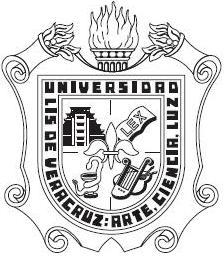 DOCTORADO EN CIENCIA Y TECNOLOGÍA DE ALIMENTOSPlan de estudios 2023Justificación Contexto SocialCon el incremento de la población y la creciente demanda de los alimentos tanto los productores agropecuarios como las empresas que distribuyen o procesan los alimentos a nivel nacional e internacional tendrán que evolucionar para responder a una demanda en constante crecimiento, ya que se estima que para el 2050 la población mundial necesitará un  70% más de alimentos  (Desafíos de la industria alimentaria, 2022) y en México habrá un incremento de 8 millones más de habitantes en comparación con los 129 millones que existen en la actualidad, por lo que es necesario formar los recursos humanos que generen nuevos  conocimientos   que contribuyan al desarrollo e innovación de las pequeñas, medianas y grandes empresas que coadyuven a la atención de la creciente demanda de alimentos que se tendrá por parte de la población en general.  El estado de Veracruz cuenta con un gran potencial de recursos naturales que pueden ser utilizados como alimentos para su consumo en fresco, varios de ellos son perennes y requieren de un buen manejo pos-cosecha o transformarlos para que pueda alargarse su vida útil. De acuerdo con el Instituto Nacional de Estadística y Geografía, los cultivos representaban el 5.1 % del PIB nacional, sin embargo, la riqueza de los cultivos no se refleja en bienestar social, por lo que es necesario contribuir en el desarrollo de sistemas alimentarios   que impacten en la ciudadanía (INEGI 2017).El Plan Nacional de Desarrollo 2018-2024, describe que se deben realizar acciones que contribuyan a promover la industrialización de alimentos básicos, leche y sus derivados y, que se apoyarán las tareas de investigación científica y desarrollo tecnológico que se encuentren vinculadas con su objeto, todas estas actividades se encuentran relacionadas  con el Plan Estatal de Desarrollo 2018-2024, ya que  menciona que  el nivel de posgrado en el Estado de Veracruz se encuentra por debajo de la media nacional y los aportes en ciencia, tecnología e innovación son indispensables para avanzar en el combate de la pobreza, derivado de lo anterior es claro que se requiere del impuso de posgrados orientados al desarrollo de la ciencia y tecnología, lo que está alineado con  las acciones que el  Gobierno Federal está promoviendo a través del CONACyT, organismo que apoya a las actividades que representan innovación en las Universidades.Considerando lo anterior, los más de 30 años de experiencia en investigación  y más de 20  en la formación de recursos humanos de posgrado en el área de alimentos de la Universidad Veracruzana, se propone el programa de Doctorado en Ciencia y Tecnología de Alimentos, con el propósito  de  atender la formación de recursos humanos de alto nivel,  que contribuyan al apoyo de actividades científicas, tecnológicas y de innovación que se necesitan,  para dar un impulso a la mejora competitiva de la industria alimentaria, que conduzca a una mejor calidad de vida de la población.En general, la industria alimentaria que se encuentra en Veracruz es joven e insipiente, con un gran porcentaje de microempresas y en menor proporción compañías consolidadas en el ramo de bebidas. La falta de acompañamiento profesional y científico, el desconocimiento de los recursos naturales, el reducido número de tecnologías alternativas y emergentes ha hecho que los recursos alimentarios no sean bien aprovechados y distribuidos a nivel estatal, nacional e internacional.Estudio de FactibilidadRecientemente el Núcleo Académico del Doctorado en Ciencia y Tecnología de Alimentos, con el apoyo del Centro de Estudios de Opinión, realizó una encuesta como parte de un estudio de factibilidad para conocer la opinión de egresados de maestrías de Ciencias Alimentarias, Química Bio-orgánica, Procesos Biológicos e Ingeniería Química, las cuales son afines al Doctorado en Ciencia y Tecnología de Alimentos. Se recolectaron 85 encuestas en línea durante el período del mes de octubre 2022 a marzo 2023. La muestra estuvo conformada tanto por 40 % mujeres y 58.8% hombres y una persona que prefirió́ no responder esta pregunta, de entre los 22 y los 59 años predominantemente, y residentes en su mayoría de la Ciudad de Xalapa, Veracruz, Orizaba y Ciudad de México, con 60, 7, 6 y 5% respectivamente. Más del 90% de los encuestados está estudiando o estudió alguna maestría a fin a las Ciencias de los Alimentos. Mediante los resultados se observa que el 40% de los encuestados trabaja en empresas del sector privado, mientras que el 21 y 15.3% trabajan en el sector público y en Instituciones de Educación Superior. Más del 95% de los encuestados consideraron necesario continuar con estudios académicos más especializado; además del 85% consideró extremadamente necesario o muy necesario para su profesión contar con conocimientos especializados en investigación y Tecnología de Alimentos y de estos, el 100% están muy dispuestos a realizar estudios de doctorado en Ciencia y Tecnología de Alimentos en un programa adscrito al Sistema Nacional de Posgrados del CONACyT.  Campo profesional y mercado laboralCon los laboratorios, el equipamiento y el núcleo académico se ofrecerá a los profesionales interesados, la oportunidad de seguirse preparando en: a) el estudio de los principios físicos y químicos que intervienen en el deterioro y transformación de los alimentos para prolongar su vida útil, b) el desarrollo e innovación de procesos de transformación de  alimentos nutritivos y que mejoren la salud y c) la adaptación  de tecnologías y en la resolución de problemas de alimentos para consumo humano. En lo general se formarán profesionales competitivos, socialmente responsables, que contribuyan al desarrollo humano y, al cuidado del medio ambiente. Lo anterior les permitirá resolver problemas de la industria agroalimentaria que enfrenta severas condiciones económicas, políticas, sociales y ambientales, ya que estas situaciones requieren soluciones creativas, innovadoras y eficaces. Adicionalmente, los egresados tendrán la capacidad para desarrollar productos alimenticios en un mercado con oportunidad al mejor precio, con calidad y con la mejor presentación para ganar la preferencia de los consumidores. En función de lo anterior, la conquista de los nichos de mercado a niveles elevados de competencia exige presenta una necesidad de una planta laboral que representa gran impacto en la población económicamente activa del país y de la región Sur-Sureste, en particular. El plan de estudios del Doctorado en Ciencia y Tecnología de Alimentos consideró también los últimos estudios de factibilidad de alumnos de maestría con formación en ciencias químicas, ciencias biológico-agropecuarias y en nutrición y así como del estudio de seguimiento de egresados de la Maestría en Ciencias Alimentarias, los cuales muestran que la formación impartida les ayudó de manera general a conseguir sus metas laborales, pero desean poder obtener una mayor preparación en actividades de innovación e investigación científica, lo que corrobora la pertinencia y calidad del programa.Marco legal del programa de posgradoEl Doctorado en Ciencia y Tecnología de Alimentos estará adscrito al Centro de Investigación y Desarrollo en Alimentos de la Universidad Veracruzana y estará bajo la legislación Universitaria, la cual permite realizar sus actividades académicas y administrativas, de manera ética, con transparencia y apegadas a un marco jurídico. Los ordenamientos que a continuación se mencionan, establecen el compromiso de nuestra institución para garantizar un crecimiento del posgrado basado en la pertinencia y responsabilidad, y como una respuesta a las tendencias actuales de organización colectiva y al crecimiento de la conciencia social, acciones que coadyuvan para la mejora continua de los programas educativos de posgrado y de su articulación con las actividades de investigación o trabajo profesional, la colaboración social y el acceso universal al conocimiento. Por lo que este programa de posgrado se regirá con los siguientes ordenamientos: Ley orgánica, Código de Ética, Estatuto de Alumnos, Reglamento General de Estudios de Posgrado, Reglamento del Sistema Institucional de Tutorías y Lineamientos de operación Tutoría para la Investigación, Reglamento de la Defensoría de los Derechos Universitarios, El Consejo Consultivo de Posgrado y las líneas estratégicas trazadas en el Plan General de Desarrollo hacia el 2030. Oferta educativa Nacional e InternacionalDe acuerdo a los datos publicados por el Sistema Nacional de Posgrados de CONACyT, a nivel nacional se ofrecen 17 Doctorados que están relacionados con las Ciencias Alimentarias, de los cuales solo el 17% está enfocado a la Tecnología de la Alimentación. De estos 17 programas educativos, 16 se ofertan en Instituciones Públicas de Nivel Superior y el resto en Instituciones Privadas, cabe destacar que de estos programas educativos solo cuatro se encuentran en la región sureste del país, en los estados de Yucatán, Chiapas, Oaxaca y Veracruz (Tabla 1). Por lo que de acuerdo al contexto del país y a las necesidades de profesionistas con la capacidad de innovación tecnológica en el área de alimentos que puedan enfrentarse a los retos del país, este posgrado es una necesidad imperante. En el ámbito internacional, por ejemplo en Estados Unidos, como país referente, ya que alberga algunas de las Universidades más prestigiosas del mundo, cuentan con 26 programas de Doctorado relacionados con las Ciencias y Tecnología de los alimentos, según los estudios publicados por Studyporthals Phd. Además, a nivel mundial la Keystone Phdstudies mostró los mejores doctorados en alimentos a nivel mundial y en sus resultados mostró una lista con 14 programas de países como Estados Unidos, Reino Unido, Italia, Croacia y China, de los cuales el 50% está relacionado con la Tecnología de la Alimentación. Tabla 1. Doctorados relacionados con las Ciencias Alimentarias a nivel Nacional (Fuente SNP, CONACyT).Fundamentación académicaActualmente, son numerosos los retos por los que atraviesa nuestro país con respecto al problema alimentario. La demanda de los consumidores de productos alimenticios naturales y nutritivos que no contengan conservantes ni aditivos ha aumentado rápidamente. La industria alimentaria debe atender consumidores que demandan alimentos procesados que les garanticen seguridad, calidad sensorial, de fácil manejo, pero sobre todo alimentos frescos o procesados que no dañen su salud . México se encuentra en medio de una crisis de salud pública relacionada con su cambiante sistema alimentario. El aumento del consumo de alimentos nocivos para la salud combinado con estilos de vida sedentarios ha llevado a un aumento asombroso en la prevalencia de problemas de salud como la obesidad, la Diabetes Mellitus tipo 2, las enfermedades cardiovasculares y el síndrome metabólico . Por lo que se requiere desarrollar en innovar procesos para la obtención de productos que satisfagan las necesidades alimentarias y que impacten mejorando la salud . Lo anterior hace indispensable la preparación de científicos y tecnólogos que puedan incidir en educación nutricional y que puedan modificar el sistema agroalimentario para contribuir al bienestar de la población mexicana . En relación con lo anterior, el grupo de trabajo se ha enfocado en el desarrollo de un programa de posgrado para la preparar profesionales de alto nivel, con la capacidad de atender las exigencias técnico-científicas tanto de empresas públicas y privadas en el área de alimentos, además de contribuir a incrementar la productividad y competitividad en la industria alimentaria, tanto a nivel estatal, nacional e internacional, así como para fortalecer la educación profesional. Con el programa de Doctorado en Ciencia y Tecnología de Alimentos, la Universidad Veracruzana contribuirá a la transformación tecnológica de las producciones agrícolas y pecuarias, con una mejor calidad y una mayor eficiencia de productividad, mediante la aplicación de la ciencia, la tecnología, la ingeniería y el mejoramiento nutricional de los alimentos. Este programa surge como una necesidad de capital humano preparado para los retos que implica la cadena agro-alimentaria, ya que a nivel nacional se ofertan solo 10 programas de doctorado relacionados con la ciencia y tecnología de alimentos, de los cuales el 80% están ubicados en el norte y centro del país. El programa de Doctorado en Ciencia y Tecnología de Alimentos reconoce que los derechos humanos son universales, interdependientes e indivisibles por lo que asume transversalizarlos para hacerlos efectivos en sus prácticas cotidianas. En concordancia con el Plan de desarrollo 2021-2025 de la Universidad Veracruzana y el Plan de desarrollo del CIDEA, los temas que se incluyen son: Equidad de género y diversidad sexual, Interculturalidad de poblaciones originarias, afrodescendientes y comunidades equiparables, e Igualdad sustantiva, inclusión y no discriminación. El programa ofrece una formación integral que transversaliza, tanto en los planes de estudio como en el desarrollo de las investigaciones, la sustentabilidad para favorecer una oferta educativa con pertinencia socioambiental, incentivando el desarrollo de investigaciones inter, multi y transdisciplinarias para promover y orientar a la comunidad sobre hábitos alimentarios que contemplen consumo responsable de productos nutritivos, inocuos y con beneficios a la salud.VisiónAl 2029 se formarán Doctores y Doctoras en Ciencias de alta calidad que sean capaces de enfrentar y contribuir al desarrollo e innovación de alimentos para incidir en el bienestar de la población mexicana.	Misión	El Doctorado en Ciencia y Tecnología de Alimentos de la Universidad Veracruzana tiene como finalidad formar investigadores de calidad académica y elevado nivel profesional capaces de generar conocimiento científico tecnológico de vanguardia coadyuvando en el fortalecimiento de la comunidad científica y en la atención de los problemas nacionales estratégicos relacionados con el procesamiento, propiedades funcionales, nutricionales y conservación y estabilidad de alimentos mediante el desarrollo científico, tecnológico e innovación abierta que impacte en la sociedad.	 Objetivos curriculares: humanos, sociales, profesional e intelectual El Doctorado en Ciencia y Tecnología de Alimentos tiene como objetivo formar recursos humanos de alto nivel capaces de realizar investigación orientada a la generación de conocimiento que promuevan la vinculación con los diferentes sectores de la sociedad contribuyendo a la solución de problemas relacionados con la nutrición, disponibilidad de alimentos, efectos de la alimentación en la salud y desarrollo de alimentos nutritivos, funcionales, estables e inocuos desde una perspectiva de soberanía alimentaria y el desarrollo sustentable. Las habilidades adquiridas por los egresados de este programa les permitirán impulsar la vinculación con la industria alimentaria de la zona sursureste del estado de Veracruz e impulsar el desarrollo industrial y social mediante el desarrollo de proyectos de investigación y tecnológicos para dar solución a los problemas relacionados con la alimentación, así como incorporarse al sector de gobierno, productivo y/o académico.Específicos:Formar profesionistas de alto nivel académico capaces de contribuir a resolver las necesidades de la región y el país mediante el desarrollo de proyectos científicos y tecnológicos.Contribuir a mejorar la disponibilidad de alimentos, mediante el desarrollo de alimentos nutritivos, funcionales e inocuos disminuyendo la brecha entre el sector productivo, académico y gubernamental. Interactuar o vincular la investigación con el sector productivo, académico, social y gubernamental mediante proyectos contribuyendo a la soberanía alimentaria y desarrollo sustentable.  Metas Que el 100% de los directores de tesis publiquen al menos un artículo como autor de correspondencia en que el estudiante sea el primer autor. Por cohorte generacional, lograr un 80% de eficiencia terminal en el Doctorado en Ciencia y Tecnología de AlimentosQue el 100% de los estudiantes del Programa realicen al menos una estancia de investigación en instituciones de reconocido prestigio durante su trayectoria académica.Que el 100% de los estudiantes realice difusión y divulgación de sus resultados en al menos un evento académico a nivel nacional e internacional. Que derivado de su proyecto de tesis, el 100% de los egresados por cada generación, cuente con una publicación aceptada, en una revista indexada y con factor de impacto. Contar con diez convenios y acuerdos de colaboración académica con instituciones nacionales y del extranjero que promuevan la vinculación académica y la movilidad estudiantil y académica. Recursos humanos, materiales y de infraestructura académica	4.1 Recursos humanosDel total de los 10 profesores que conforman la plantilla Núcleo Académico Básico (NAB) del Doctorado en Ciencia y Tecnología de Alimentos, 9 académicos participan en el Programa de Estímulo al Desempeño del Personal Académico de la Universidad Veracruzana (PEDPA), ya que una de las profesoras integrantes del NAB se encuentra dentro del programa de Cátedras de CONACYT. De acuerdo con el Programa para el Desarrollo Profesional Docente, para el Tipo Superior (PRODEP) 9 de los 10 profesores, cuentan con el perfil deseable. El 90% de los profesores cuentan con el reconocimiento del Sistema Nacional de Investigadores (SNI) CONACyT, en sus diferentes categorías, Emérito, SNI nivel 3, SNI nivel 2, SNI nivel 1, SNI candidato. Cabe mencionar que dos de los miembros pertenecen a la Academia Mexicana de Ciencias. A continuación, se aprecian los perfiles del Núcleo Académico Básico del posgrado sus perfiles y las dependencias a las que pertenecen y en el Anexo A se incluye un breve resumen curricular de cada académico. Núcleo Académico Básico del Doctorado en Ciencia y Tecnología de AlimentosEl 90% de los miembros del NAB pertenecen a un Cuerpo Académico y colaboran de manera constante para alimentar las tres Líneas de Generación y Aplicación del Conocimiento (LGAC) del programa de doctorado. El programa buscará que los académicos que no pertenecen al SNI lo logren a mediano plazo. Todos ellos dedican un 40% de su tiempo a la docencia y un 60% a la investigación, como lo marca el estatuto de personal académico de la Universidad Veracruzana. Además, pertenecen a diversas sociedades científicas nacionales e internacionales, con lo que tienen acceso a publicaciones especializadas de índole científica. Todos reciben apoyo para cursar experiencias de actualización docente cada seis meses como parte del Programa de Superación Académica de la Universidad Veracruzana, o para aprovechar las oportunidades de participar en los programas de movilidad e intercambio de profesores. Todos los miembros del NAB participan en eventos académicos nacionales e internacionales.Materiales e infraestructura académicaEl CIDEA (Centro de Investigación y Desarrollo en Alimentos) se ubica en la zona de Institutos de la Universidad Veracruzana con dirección Dr. Luis Castelazo s/n, en el fraccionamiento Industrial Las Animas. El centro fue creado por acuerdo rectoral, ratificado en el Consejo General Universitario General el 13 de mayo de 2019. El primer coordinador inició sus funciones el 4 de junio de 2019. El CIDEA cuenta con espacios para profesores y estudiantes, así́ como con el equipamiento funcional necesario para operar de manera eficiente. Se tienen los laboratorios siguientes: 1) Estabilidad y almacenamiento de los alimentos, 2) Análisis instrumental, 3) Inocuidad alimentaria y 4) Ingeniería y Fisicoquímica. Estos laboratorios se encuentran destinados al desarrollo de proyectos de investigación de los académicos y estudiantes, los cuales cuentan con la infraestructura básica indispensable para el trabajo de ordinario de un laboratorio de alimentos y con equipo especializado que permite generar conocimiento de frontera el cual es difundido a través de revistas especializadas indizadas en la WEB of SCIENCE y en SCOPUS. Su infraestructura consta de un edificio que albergan 9 cubículos de académicos, cuatro laboratorios de análisis, experimentación y manejo de muestras biológicas. Cada laboratorio tiene un investigador responsable de coordinar las actividades. Además, existen dos aulas para la impartición de clases y conferencias, una de las cuales es híbrida. Todos los académicos disponen de un cubículo, escritorio, computadora e impresora. Si bien actualmente no hay un espacio específico para los estudiantes, ellos pueden hacer uso de los espacios y laboratorios. Los laboratorios y los equipos más importantes, además de los rutinarios son los siguientes:El programa cuenta, además con los espacios de trabajo de los académicos del NAB del Instituto de Química Aplicada, del Instituto de Investigaciones Psicológicas y de la Facultad de Químico Farmacéutico Biólogo, en donde los estudiantes del programa de doctorado pueden rotar por las diferentes áreas con la finalidad de adquirir experiencia en la formación integral.De igual forma, todos los espacios públicos de la Universidad Veracruzana están disponibles. Es importante señalar que, apoyada en la tecnología moderna, la Unidad de Servicios Bibliotecarios y de Información (USBI) ofrece acceso a las bases de datos del Consorcio Nacional de Recursos de Información, Ciencia y Tecnología (CONRICyT), a las cuales pueden acceder los estudiantes y académicos para la consulta y obtención de información bibliográfica de revistas especializadas internacionales, mediante su clave institucional.Perfil del estudiante y requisitos de ingresoPerfil de ingresoEl aspirante para ingresar al Doctorado en Ciencia y Tecnología de Alimentos debe contar con:ConocimientosEn las áreas de bioquímica, matemáticas, estadística, conocimientos básicos de computación, química de alimentos, microbiología de alimentos, procesamiento de alimentos, y áreas afines.Certificado TOEFL IBT (57-86) o EXAVER (nivel 2).HabilidadesBuena comunicación oral y escrita.Poseer sentido de observación, de análisis crítico y objetivo.Habilidad para la investigación, interpretación y discusión de la información.Habilidad para el trabajo en equipos multidisciplinarios.ActitudesActitud propositiva para identificar problemáticas alimentarias y plantear soluciones.Disciplina, honestidad, responsabilidad, comprensión y tolerancia.Actitud de apertura a la autocrítica y el diálogo.ValoresRespeto al trabajo de los demás.Tolerancia hacía su prójimo.Responsabilidad y compromiso social. Requisitos de ingresoEl ingreso a los estudios de posgrado se encuentra regulado por el reglamento de posgrado y el Estatuto de los Alumnos 2008 de la Universidad Veracruzana, por la normativa que se establece en la convocatoria vigente de posgrado, y por los requisitos de los planes de estudio de cada Programa Educativo de Posgrado. Los aspirantes al Doctorado en Ciencia y Tecnología de Alimentos tendrán que demostrar que poseen los conocimientos, habilidades y articulaciones que les permitan transitar de manera efectiva dentro del programa; para ello deberán presentar los siguientes requisitos académicos:La Maestría debe ser afín al área, con conocimientos en investigación y en las disciplinas de Química de Alimentos, Bioquímica de Alimentos, Microbiología de Alimentos, Fisicoquímica, Biología, Ingeniería y Estadística.Carta de motivos, dirigida al Coordinador(a) del Doctorado en Ciencia y Tecnología de Alimentos, donde se exprese de manera puntual su interés por ingresar al programa.Carta compromiso, dirigida al Coordinador(a), en donde declare la dedicación de manera exclusiva y de tiempo completo al programa.Carta de aceptación de un/a investigador/a del núcleo académico básico del Doctorado. Proyecto de investigación que se va a desarrollar (en versión electrónica), firmado por el/la director/a del proyecto que incluya un esbozo de los recursos financieros y materiales, así como la información, el equipo y la infraestructura necesarios. Asimismo, contará con una carta compromiso de quién será el director de tesis para buscar, junto con el/la estudiante los recursos financieros y materiales, así como la información, el equipo y la infraestructura necesarios. Dicho proyecto servirá como base para la elaboración de la tesis y será expuesto ante el Comité de Admisión y Permanencia del Doctorado.Haber desarrollado un proyecto de tesis experimental en la maestría y haber obtenido un promedio mínimo de 80 en sus estudios de maestría.Dos cartas de recomendación emitidas por Profesores/as afines al área de conocimiento pertenecientes al Sistema Nacional de Investigadores (SNI).Curriculum vitae en formato libre.Procedimiento de admisión y selección de aspirantes.El/La estudiante deberá acreditar el proceso de selección que considera la convocatoria vigente. Requisitos de inscripción Administrativo.Consultar la convocatoria vigente emitida por la Unidad de Estudios de Posgrado de la Universidad Veracruzana.  Perfil y requisitos de permanencia, egreso y titulación6.1 Perfil de egreso         Los egresados del Doctorado en Ciencia y Tecnología de Alimentos serán capaces de generar conocimiento y desarrollar proyectos de investigación, en las diferentes áreas del conocimiento en la que se integra la ciencia y la tecnología de los alimentos. Utilizando tecnologías innovadoras que permitan la conservación, mejoramiento y aprovechamiento sustentable de los alimentos, mejorando su calidad nutrimental y sensorial para desarrollar nuevos productos con propiedades benéficas para la salud.6.2. Requisitos de permanencia   Los alumnos deberán cumplir los requisitos de permanencia determinados en el Reglamento General de Estudios de Posgrado vigente de la Universidad Veracruzana, además de los siguientes requisitos: Acreditar todas las experiencias educativas con una calificación mínima de 70 (setenta) y obtener el total de los créditos que incluye el programa.  Acreditar la evaluación tutorial y avances semestrales del proyecto de investigación.Presentar a la coordinación del programa, un informe de avances del trabajo de tesis al final de cada período escolar, avalado por el director (es) de tesis y su comité de seguimiento de tesis.Realizar al menos una estancia de investigación orientada a la adquisición y desarrollo de habilidades y conocimientos para fortalecer su proyecto de investigación.Presentar resultados del proyecto de investigación (oral o póster) en congresos nacionales e internacionales especializados en el área de ciencia y tecnología de alimentos.Participar en talleres o cursos de especialización metodológica como actividad formativa del alumno y el desarrollo de la investigación.Colaborar en tareas docentes.Requisitos de egreso y titulaciónCubrir el 100% de los créditos y actividades académicas que conforman el programa de doctorado.Demostrar conocimiento y capacidad para la comunicación oral y escrita de los resultados de su investigación, a través de la acreditación de los exámenes especiales y examen de grado que serán evaluados a través de los jurados del Comité de Seguimiento de Tesis.El estudiante solicitará por escrito a la Comisión Académica del Programa del Doctorado en Ciencia y Tecnología de Alimentos, la autorización para presentar el examen de grado, que consiste en: Elaborar, presentar y defender la tesis doctoral, que debe ser un trabajo de investigación original.La tesis se debe incluir un informe del director (es) de la tesis con el visto bueno del comité de seguimiento de tesis. Además, debe incluir un mínimo de un Artículo científico publicado o aceptado relacionado con el tema de investigación en las que el estudiante aparezca como primer autor. Los artículos deberán estar publicados o aceptados para su publicación en revistas científicas específicas del área y con prestigio internacional, indizadas en el journal citation reports (JCR). Se deberá detallar la referencia completa de cada una de las publicaciones indicando los índices de calidad de las revistas como el factor de impacto y áreas temáticas. En el caso de incluir artículos aceptados, pendientes de publicar, se debe presentar la carta formal de aceptación.La tesis debe ser aprobada por el jurado examinador, el cual estará integrado por 5 sinodales (3 titulares y dos suplentes).  Presentar su trabajo de investigación y su defensa oral ante el jurado de examen correspondiente a puerta cerrada (Evaluación especial).Aprobar el examen de grado que consistirá en la defensa pública de su trabajo de tesis ante un jurado examinador.Características de los requerimientos para obtener el gradoEl documento de tesis doctoral deberá ser original y elaborado por el estudiante con estricto rigor académico y metodológico. Además, debe mostrar la pertinencia y utilidad de la investigación, incluido el análisis a profundidad de los resultados, los cuales permitirán extraer conclusiones de interés en el campo de conocimiento correspondiente. El formato de la tesis debe contener un resumen en español e inglés, introducción, hipótesis, objetivos, materiales y métodos, resultados, discusión, conclusiones y referencias bibliográficas (según las normas APA).Perfil académico de los participantes en el programa	Con grado mínimo de doctorado o su equivalente; preferentemente miembro del Sistema Nacional de Investigadores o con al menos un artículo JCR por año. Con experiencia docente en educación superior y en trabajos de investigación, o con vinculación en la Industria Alimentaria. Que tenga perfil en las Ciencias de los Alimentos o a fin, y con capacidad para colaborar desde una perspectiva abierta y comprometida con otras disciplinas científicas para la generación de conocimientos científicos y/o tecnológicos.Diseño curricular, Estructura, Mapa curricular.8.1 Mapa curricularEl Plan de estudios del Doctorado en Ciencia y Tecnología de Alimentos incluye tres áreas: de investigación, especializada y actividades académicas. El Doctorado en Ciencia y Tecnología de Alimentos se cursa en ocho semestres, con un total de 18 cursos que le otorgan al estudiante un total de 202 créditos, que obtendrá con el trabajo teórico-práctico equivalente a 1995 horas, de las cuales 1035 son teóricas y 960 son prácticas. Dentro de los créditos totales se incluyen 36 créditos distribuidos en dos actividades académicas y/o de vinculación que debe realizar el alumno en forma independiente bajo la supervisión de su Comité de Seguimiento de Tesis.  El Doctorado en Ciencia y Tecnología de Alimentos requiere dedicación de tiempo completo por parte del alumno, en un ambiente de trabajo supervisado por el profesor (19%) e independiente (81%). El mapa curricular está dividido en tres áreas:De investigación: el programa de Doctorado en Ciencia y Tecnología de Alimentos es de orientación hacia la investigación, por lo que a esta área se le otorga el mayor número de créditos (136), lo que representa el 67% del total. Las Experiencias educativas se cursan durante los primeros siete semestres e incluyen las materias de Proyecto de Investigación (I al VII) y Seminario de Investigación (I al VI).  En estos cursos el estudiante desarrolla las actividades teóricas y prácticas de investigación que contribuyen ampliamente para el cumplimiento del perfil de egreso de los alumnos de este programa de posgrado y aseguran la obtención del grado en tiempo y forma.       Especializada u optativa: proporciona conocimientos disciplinares teóricos del área especializada que coadyuven al desarrollo de su tema de tesis (30 créditos) y un Taller de Escritura de Texto Científico, las optativas están integradas por dos experiencias educativas, las cuales podrá elegir de un catálogo de nueve cursos relacionados con las LGAC´s del programa. La elección de las EE optativas I y II se realiza en forma colegiada entre el estudiante, el tutor académico y su Comité de Seguimiento de Tesis y estas puedan ser cursadas en otro programa de posgrado de la Universidad Veracruzana o en otra Institución de Educación Superior nacional o internacional. Actividad Académica y/o de vinculación: son actividades teórico-prácticas que el estudiante desarrolla en forma independiente bajo la supervisión de su Comité de Seguimiento de Tesis, que tienen como objetivo complementar su formación y establecer vínculos con otros grupos de investigación y con la sociedad. A esta área le corresponde un total 36 créditos con 360 horas de trabajo independiente distribuidos en 180 horas teóricas y 180 horas prácticas. Las actividades que contempla son: Publicación de un artículo científico y Actividad Académica. El catálogo para acreditar el curso de Actividad académica enlista cuatro opciones: Difusión, Incidencia en la comunidad, Co-autorías en Capítulos de libro y Estancia de Investigación. Los cursos pueden acreditarse en el semestre que el alumno y su Comité de Seguimiento de Tesis lo considere conveniente, lo que permite personalizar la trayectoria del alumno de acuerdo con las necesidades de cada tema de tesis.Con la finalidad de desarrollar trabajos de tesis de calidad y favorecer la eficiencia terminal, durante el primer semestre el alumno hará el planteamiento formal del protocolo de investigación (Seminario de Investigación I). A partir del segundo semestre, el/la estudiante presentará en formato escrito y oral los avances del trabajo de tesis en los cursos de Proyecto de Investigación (I al VII) y Seminario de Investigación (II al VI). Cuando el/la estudiante ingrese al cuarto semestre deberá cursar la EE Proyecto de Investigación III, en la cual se llevará a cabo la presentación de un examen especial. El Plan de estudios del Doctorado en Ciencia y Tecnología de Alimentos es flexible y, en cualquier momento dentro de los ocho semestres, pueden cursar las Experiencias Educativas de las áreas Especializada u optativa y Actividades académicas y/o de vinculación. La elección la realiza el estudiante bajo la asesoría del Comité de Seguimiento de Tesis.  Desde el primer semestre y hasta la obtención del grado, cada estudiante contará con la orientación de un tutor académico que le proporcionará asesoría del medio universitario y de los procesos administrativos, además contará con un Comité de Seguimiento de Tesis integrado por tres y hasta cinco académicos asignados por el Núcleo Académico del Doctorado en Ciencia y Tecnología de Alimentos, y elegido de una propuesta (mediante oficio) del Director de Tesis y el estudiante. Los integrantes del Comité de Seguimiento de Tesis serán investigadores cuya experiencia sea acorde al tema de tesis planteada por el estudiante. El Comité de Seguimiento de Tesis estará formado por: El Director de tesis junto con un Codirector (cuando sea el caso), y hasta tres asesores titulares, al menos uno de ellos externo a la Universidad Veracruzana; se propondrán dos asesores suplentes quienes se integrarán sólo en ausencia de los titulares. En el primer semestre, el Comité de Seguimiento de Tesis avalará el protocolo de investigación, y por conducto del Director de tesis, se gestiona el aval del H. Consejo Técnico del Centro de Investigación y Desarrollo en Alimentos.El Comité de Seguimiento de tesis supervisará y evaluará el progreso académico del/de la estudiante, el desarrollo de las habilidades analíticas, así como el avance del proyecto de investigación, privilegiando formación autónoma. El responsable de los cursos de Seminario de investigación promoverá y evaluará las habilidades para el planteamiento, desarrollo y comunicación oral del/de la estudiante durante su exposición a puerta abierta. En los cursos de Proyecto de Investigación se evaluará el avance de la tesis en cuanto la información documental, cumplimiento de los objetivos, experimentos realizados, resultados, etc., todo plasmado en un documento que será evaluado por el Comité de Seguimiento de Tesis.        En cuarto semestre el estudiante deberá presentar un examen especial dentro de la EE de Proyecto de Investigación III, para lo cual, a solicitud formal del/de la estudiante, el Núcleo Académico Básico del Doctorado en Ciencia y Tecnología de Alimentos les designará un Comité especial que consta de cinco revisores diferentes a los integrantes del Comité de Seguimiento de Tesis. Los revisores, cuyo curriculum vitae deberá ser adecuado al tema de tesis, emitirán observaciones que el/la estudiante atenderá para continuar con el desarrollo de la tesis.De acuerdo con lo establecido en el Estatuto de los Alumnos 2008 de la Universidad Veracruzana, los integrantes del Comité de Seguimiento de Tesis no podrán ser sinodales del examen de grado.	MAPA CURRICULAR DEL PLAN DE ESTUDIOSTotal de horas = 1995Catálogo de cursos especializados u optativasHorizontalidad y verticalidad del PE de posgrado En el siguiente Cuadro se presenta la temporalidad en que se impartirá cada una de las experiencias educativas, de tal manera que contribuyan al trabajo de investigación. En el primer semestre el Comité de seguimiento de tesis avala el protocolo de investigación y se realizan los análisis preliminares de los trabajos experimentales, que son presentados en la EE Seminario de investigación I. A partir del segundo semestre, el estudiante presentará los avances de su investigación en los cursos de Proyecto de investigación (I al VII) y Seminario de investigación (II al VI). En cuarto semestre el estudiante deberá presentar y aprobar la experiencia educativa Proyecto de Investigación III en la cual se realizará un examen especial, para lo cual del Núcleo Académico Básico nombrará a un grupo de cinco asesores, quienes evaluarán el trabajo de investigación y desempeño del estudiante. Las experiencias educativas correspondientes al área especializada, Taller de Escritura de Artículo Científico y actividades académicas y/o de vinculación se cursarán en cualquiera de los semestres dependiendo de las necesidades del tema de tesis que desarrolla el estudiante.8.2. Descripción y registro de las Líneas de Generación y Aplicación del Conocimiento	El programa de posgrado cuenta con dos Líneas de Generación y Aplicación del Conocimiento (LGACs): LGAC 1: Procesamiento, propiedades físicas y estabilidad de alimentosEn esta línea se evalúan los puntos críticos comunes de las operaciones unitarias que involucran procesamiento y almacenamiento de los alimentos desde el punto de vista de los fenómenos de transporte, balances de materia y energía, propiedades físicas de los alimentos y su relación con las reacciones biológicas y químicas inducidas para obtener alimentos seguros y con propiedades funcionales. Lo anterior contribuirá a poder evaluar cómo las propiedades físicas de los alimentos afectan su calidad y cómo pueden ser usadas para clasificarlos o identificarlos. La comprensión de las propiedades de los alimentos es esencial para los científicos y tecnólogos que tienen que resolver problemas de conservación, procesamiento, almacenamiento, comercialización, consumo e incluso después del consumo de alimentos. Los métodos actuales de procesamiento y conservación de alimentos requieren datos precisos sobre las propiedades de los alimentos; técnicas de medición simples, precisas y de bajo costo; modelos de predicción basados ​​en fundamentos; y relación entre diferentes propiedades de los alimentos. Las propiedades físicas de los alimentos son de sumo interés para el procesamiento y diseño de alimentos, principalmente por dos razones:● Muchas de las características que definen la calidad (p. ej., textura, estructura, apariencia) y la estabilidad (p. ej., actividad del agua) de un producto alimenticio están vinculadas a sus propiedades físicas.● El conocimiento cuantitativo de muchas de las propiedades físicas, como la conductividad térmica, la densidad, la viscosidad, el calor específico, la entalpía y muchas otras, es esencial para el diseño y la operación de los procesos alimentarios y para la predicción de la respuesta de los alimentos al procesamiento, condiciones de distribución y almacenamiento. LGAC 2: Propiedades funcionales y nutricionales de compuestos bioactivosEsta línea tiene como finalidad contribuir a la búsqueda de soluciones a los problemas derivados del desconocimiento de las propiedades funcionales y nutricionales de los compuestos bioactivos, para disminuir la brecha en la desigualdad en la accesibilidad de alimentos y fortalecer a los pequeños y medianos productores, lo cual permitirá crear las condiciones para revalorizar a los productos alimenticios y a los agricultores ayudando a fortalecer el campo en México. Esta LGAC es congruente con las competencias de los integrantes del Núcleo académico básico, así como con el pladea de la dependencia y el plan nacional de desarrollo del país. En esta línea se busca proteger a los principios activos, tales como probióticos, aromas, sabores y antioxidantes entre otros para evitar su pérdida de viabilidad, degradación o cualquier cambio durante su extracción, cultivo, y/o procesamiento. En esta LGAC convergen diversas áreas de conocimiento incluyendo fitoquímica, microbiología, química analítica, biología celular, bioquímica, biotecnología, farmacología y otras, se incluye el desarrollo de técnicas analíticas e instrumentales para el análisis e identificación de compuestos presentes en los diferentes sistemas alimenticios, así como el desarrollo de técnicas in vivo e in vitro para identificar microorganismos, metabolitos secundarios y la actividad biológica de los mismos. Esta LGAC contempla el estudio de los compuestos desde una perspectiva dirigida o no dirigida mediante el análisis de metabolómica. De forma general, la investigación está enfocada en la búsqueda de agentes funcionales que posean efectos benéficos en la salud o en el tratamiento de enfermedades, en el diseño y producción de formulación de nuevos productos que beneficien a la sociedad y la modificación de estos mediante métodos físicos, químicos o enzimáticos con la finalidad de darle valor agregado y redunden en un beneficio a la sociedad. LGAC 3: Almacenamiento y conservación de Alimentos	México tiene una amplia diversidad de especies vegetales y especialmente el estado de Veracruz se caracteriza por ser un importante productor de hortalizas entre las que destacan chayote, tomate, chile, zanahoria, etc.  y frutos como naranja, limón, piña, plátano, mango, papaya, sandía etc., así como también productos emblemáticos de la región como el café y la macadamia. Adicionalmente se tiene la cultura de consumo de especies nativas que forman parte del sistema milpa (maíz, frijol, calabaza, chile y arvenses), sin embargo, no se tienen o no se aplican las tecnologías adecuadas para su conservación y almacenamiento que permita su aprovechamiento a mayor escala para obtener los beneficios en la salud de los consumidores y en la economía.  Esta LGAC contempla la evaluación mediante modelos in vivo del efecto del consumo de especies vegetales tradicionales y nativas en la prevención y tratamiento contra enfermedades crónico-degenerativas relacionadas con la salud alimentaria que padece la población en México, y en particular, el estado de Veracruz, como diabetes, hipertensión, obesidad, enfermedades cardiovasculares y neurológicas, debido a la evolución desequilibrada en las dietas alimentarias. Las investigaciones realizadas buscan incidir en el sector social, especialmente en los pequeños productores de la región y el país. Descripción detallada de las actividades complementarias con valor crediticio.Durante sus estudios las/los estudiantes deberán realizar cuatro actividades académicas con valor crediticio, las cuales se describen a continuación:1. Publicar un artículo científico en una revista indexada al Journal Citation Reports (JCR).2. Realizar una actividad académica complementaria seleccionada del catálogo de actividad académica I.Catálogo de actividad académica I9.1Tabla de Experiencias Educativas. Seminarios de investigación: Los seminarios tienen como objetivo propiciar la discusión y análisis de artículos entre los y las estudiantes inscritos(as), recibir profesores invitados nacionales y/o extranjeros que impartan conferencias magistrales y propiciar la práctica de los/las estudiantes para realizar exposiciones y presentación de seminarios en idioma inglés.Proyecto de tesis: Los proyectos de tesis dan seguimiento a los y las estudiantes, quienes trabajarán en su investigación de tiempo completo y deberán presentar de manera escrita y oral un avance de su trabajo al final de cada uno de los semestres y frente a su Comité de Seguimiento de Tesis (previamente aprobado por el NAB y compuesto por 5 académicos). El Comité de Seguimiento de Tesis, cumple con la responsabilidad de evaluar técnicamente la calidad, la innovación y/o las aportaciones científicas del trabajo, así como también evalúa de manera integral el desempeño del/de la estudiante, aprueba sistemáticamente la continuación de los estudios y emite una calificación para la acreditación de la misma. El Proyecto de tesis III será específico para que el/la estudiante sea evaluado(a) en un examen especial por un comité distinto a su Comité de Seguimiento de Tesis. Experiencias Optativas: Estos cursos son seleccionados libremente por el estudiante. El tutor y el Comité de Seguimiento de Tesis solo pueden dar orientación de acuerdo a las propias necesidades del alumno y basado en el área de elección que haya elegido el estudiante para la realización de su tesis de posgrado. Los cursos optativos deberán ser acreditados durante los primeros dos semestres, para que el estudiante se pueda enfocar mejor en tiempo de dedicación al desarrollo de su investigación y a las acciones de movilidad requeridas.Taller de escritura de Artículo Científico: Este curso tiene como objetivo que el/la estudiante adquiera experiencia para transmitir los resultados y el conocimiento producto de su investigación científica en publicaciones académicas especializadas de arbitraje estricto. Al finalizar el curso el/la estudiante tendrá la habilidad de plasmar los resultados de su trabajo de investigación en un artículo científico que será enviado para su piublicación en una revista científica internacional indexada en el ISI Web of Knowledge.En la siguiente tabla se observa la descripción mínima de cada Experiencia Educativa y el área del conocimiento a la cual pertenecen:Alternativas de movilidad académica	Con la finalidad de tener un modelo educativo más abierto y fortalecer la calidad de los trabajos de investigación dentro del programa, se contempla la vinculación con instituciones tanto a nivel nacional como internacional, con la colaboración de académicos de las diferentes regiones de la Universidad Veracruzana, así como, de otras IES, en donde se tengan establecidos convenios de colaboración o cartas de intención con la propia Universidad y con el Centro de Investigación y Desarrollo de Alimentos. Cabe destacar que, se promoverá el desarrollo de actividades de investigación que brinden conocimientos científicos relevantes, y que tengan un impacto y vinculación en la sociedad por medio de la distribución del conocimiento a través de diferentes sectores. El programa de posgrado ofrece alternativas de movilidad a los estudiantes. Para ello, es deseable que el estudiante junto con su director de tesis y su Comité de Seguimiento de Tesis, identifiquen la necesidad de movilidad y las Instituciones en las que se podría realizarla, considerando el impacto en su trabajo de investigación, así como, sus intereses personales y económicos durante el desarrollo de su proyecto de investigación.Aunado a lo anterior, el plan de estudios del doctorado tiene como objetivo aprovechar la vinculación que ha generado la Universidad Veracruzana, con diversas Instituciones para permitir la movilidad y la recepción de estudiantes de otros posgrados nacionales e internacionales interesados en el plan de estudios y las investigaciones realizadas dentro del Núcleo Académico Básico (NAB). Para llevar a cabo dicha movilidad, los estudiantes la Universidad Veracruzana cuentan con fuentes de financiamiento como la Dirección General de Relaciones Internacionales (DGRI), Coordinación de Movilidad Estudiantil y Académica (CMOV) y la Dirección General de la Unidad de Estudios de Posgrado (DGUEP) mediante el Programa de Movilidad (PROMUV). Asimismo, se encuentran los programas de ECOES y ANUIES, y convenios internaciones que se tienen con diferentes países. Para que el alumno pueda realizar la estancia de investigación en la Universidad receptora, el estudiante deberá contactar al investigador receptor, el cual será asignado como cotutor y entregará la documentación que le soliciten y que se establezca dentro del acuerdo. Por el contrario, para la recepción de estancias de investigación, el Doctorado en Ciencia y Tecnología de Alimentos tendrá la obligación de entregar esta misma documentación y cerciorarse que el alumno haya cumplido con los acuerdos establecidos previamente en un cronograma de actividades. El doctorado incentivará la movilidad de los profesores investigadores vinculados al programa a través de estancias académicas que permitan no solo la capacitación, investigación o formación de recursos humanos, sino estrechar los vínculos de colaboración y fortalecer el programa de doctorado. Las estancias propuestas por los docentes no deberán superar los tres meses por año y tendrán que seguir los requisitos establecidos por el Departamento de Intercambio Académico de la Universidad Veracruzana.Algunas de las instituciones a nivel nacional con las que el Núcleo Académico Básico ha realizado trabajos de colaboración y se tienen productos académicos son:  Centro de Investigación y de Estudios Avanzados (CINVESTAV) del IPN, Campus Querétaro. Centro Interdisciplinario de Investigación para el Desarrollo Integral Regional (CIIDIR) del IPN, Unidad Oaxaca. Escuela Nacional de Ciencias Biológicas del IPN. Instituto de Ecología (INECOL), Xalapa. Instituto de Investigaciones Psicológicas, UV. Instituto de Química Aplicada, UV. Instituto de Neuroetología, UV. Instituto Tecnológico de Veracruz. Instituto Tecnológico del Valle de Oaxaca. Instituto Tecnológico y de Estudios Superiores de Monterrey (ITESM) Campus Querétaro.Tutorías. Los estudiantes aceptados en el Doctorado en Ciencia y Tecnología de Alimentos, desde su ingreso al programa contarán con un Tutor, que será asignado por el (la) coordinador (a) del mismo. Las tutorías tienen como objetivo asegurar la permanencia de los estudiantes en el programa y el buen término de sus estudios, por lo que el seguimiento de sus avances y la atención oportuna a sus necesidades es importante.Los requisitos para ser Tutor del programa, Director de Tesis y Asesor, están establecidos en el capítulo II (Del tutor, director de tesis y asesor) del Reglamento General de Estudios de Posgrado de la Universidad Veracruzana. Estas incluyen:Contar con el grado de doctor;Estar dedicado a actividades académicas/investigaciones relacionadas con el doctorado;Tener una producción académica o trayectoria profesional reconocida.Duración de los estudios	El programa de posgrado Doctorado en Ciencia y Tecnología de Alimentos tiene una duración mínima de 4 años, consta de 8 períodos lectivos de 6 meses, durante los cuales el o la estudiante deberá cubrir el avance crediticio plasmado en el mapa curricular. Descripción del reconocimiento académico y documentaciónEl programa de posgrado Doctorado en Ciencia y Tecnología de Alimentos tiene como único método de titulación la presentación y defensa de tesis, lo anterior debido a que dicho programa de posgrado es orientado hacia la investigación.La Universidad Veracruzana expedirá para los estudios de posgrado certificado y grado académico, relacionados en cada caso con el género de las personas a las que se les otorguen, cuando éstas hayan concluido sus estudios y presentado y aprobado el examen para la obtención del grado académico, lo anterior de conformidad con los requisitos previstos en el presente plan de estudios, para obtener: Grado de Doctor(a) en Ciencia y Tecnología de AlimentosAseguramiento permanente de la calidadPara asegurar y mantener los estándares de calidad del posgrado, es importante realizar las actividades con responsabilidad social, compromiso de transparencia y rendición de cuentas, para asegurar una sociedad más productiva, justa y segura. En este sentido, es importante centrar nuestra atención en procesos de autoevaluación y seguimiento, como parte de una estrategia interna que se enfoque en definir los objetivos y metas, pero además la forma de alcanzarlos. Para ello, a partir de las políticas y normas con las cuales se rige el Sistema Interno de Aseguramiento de la Calidad, se desarrolla un modelo de gestión de este posgrado basado en los principales lineamientos establecidos por la Universidad Veracruzana en cuanto a los procesos e instrumentos para mantener la calidad de los programas de posgrados. A continuación, se detallan cada uno de ellos.Infraestructura. Contamos con recursos materiales que facilitarán al programa el trabajo de docencia, investigación y vinculación, ya que en la dependencia en la cual estará adscrito el programa, el Centro de Investigación y Desarrollo en Alimentos (CIDEA), cuenta con la infraestructura física y tecnológica que se requiere para lograr altos estándares de calidad. Además, el núcleo académico del Doctorado y su coordinador, promoverán la obtención de fondos para infraestructura, equipamiento, desarrollo de proyectos de investigación individual y/o colectiva, y para el fortalecimiento de las LGAC, los cuerpos académicos y los proyectos de investigación derivados del Programa de Doctorado en Ciencia y Tecnología de Alimentos.  Núcleo Académico Básico. Se considera que el núcleo académico básico (NAB) es el fundamento de todo programa de posgrado, ya que son los integrantes del NAB juntamente con el coordinador del programa, en quienes recae la responsabilidad de conducir el posgrado garantizando su operación eficiente, así como atención a los estudiantes, de tal forma que se pueda mantener el nivel de calidad alcanzado. En este sentido, los miembros que formarán parte del NAB de este programa tienen perfil académico adecuado de acuerdo con la Orientación hacia la Investigación. El 89 % del NAB es miembro del Sistema Nacional de Investigadores, tiene el perfil deseable PRODEP y los cuerpos académicos cuentan con el registro ante la SEP. Adicionalmente, formará parte del NAB una investigadora de cátedras CONACyT. Líneas de Generación y/o Aplicación de Conocimiento (LGAC). Para definir las LGAC del programa, se realizó un proceso de análisis y consenso colegiado, con la finalidad de que toda la producción del Programa Educativo de Posgrado (PEP) esté en relación con las LGAC, incluyendo los trabajos recepcionales definidos para graduar a los alumnos y con la actividad académica y/o profesional de cada miembro del NAB. Además, la universidad y la dependencia de adscripción del doctorado otorgará recursos financieros para que las LGAC puedan desarrollarse de la mejor manera y logren los resultados esperados.Producción Académica. Se promoverá el trabajo colaborativo y colegiado en el desarrollo de los manuscritos científicos que resulten de la investigación de los estudiantes del doctorado, con el fin de procurar su publicación en revistas de alto impacto, y establecer un sistema claro y transparente en la determinación del orden de los coautores, ya que todos los profesores del NAB cuentan con el máximo grado de habilitación, el perfil académico y profesional para desarrollar las actividades sustantivas acorde a la orientación del programa en relación directa a sus LGAC. Además, se hará un registro continuo y puntual de los productos académicos derivados de la participación tanto de los investigadores como de los estudiantes del posgrado, con el fin de hacer una recopilación de la información en una base de datos que tenga acceso a todo público.Eficiencia terminal. Para poder alcanzar alta eficiencia terminal, el posgrado se centrará principalmente en los procesos de ingreso y de egreso de los alumnos, así como asignarles un Tutor Académico que los orientan en el medio universitario y su Comité de Seguimiento de Tesis, todo esto a través de una evaluación periódica, con el fin de establecer los indicadores y/o sus límites que nos permitan identificar a los alumnos con mejores posibilidades de permanencia y eficiencia terminal, y garantizar el buen desempeño de los estudiantes y la conclusión satisfactoria de sus estudios. Vinculación. Dentro de la vinculación, se promoverá la participación de instituciones y sectores privados con la firma de convenios específicos, con el fin de impulsar la colaboración y esfuerzos para aplicar y difundir todos los conocimientos obtenidos a partir de los proyectos del doctorado e incidir en diferentes sectores de la población.Sistemas de información. Actualmente, es importante obtener información de los procesos educativos, en este sentido la Universidad Veracruzana cuenta con sistemas de información que permiten la gestión eficiente de los programas de posgrado, dentro de los cuales, haremos uso de Programa Operativo Anual (POA), Sistema institucional de tutorías (SIT), Sistema de gestión académica (SGA), Sistema de Indicadores (SIIU). Además, se generará una plataforma digital que nos ayude a tener el seguimiento de los egresados, con el objetivo de identificar su inserción y desempeño en el ámbito laboral, como medio de evaluación continua de la calidad, pertinencia y alcance del programa de posgrado. Plan de estudios. El plan de estudios del programa se realizará de acuerdo con los procesos académicos formativos vigentes, y que a su vez responden a necesidades sociales y del entorno laboral. Así mismo, toma en cuenta la evolución del campo de estudios y los diferentes enfoques multi, inter o transdisciplinario de la disciplina. Su formulación estará a cargo de los miembros del NAB como responsables del desarrollo de cada plan y sus programas de estudio. La actualización o reestructuración se realizará cada cuatro años y será avalada por los órganos colegiados correspondientes.  Además, se hará el establecimiento y evaluación periódica del reglamento de posgrado, para identificar aquellas estrategias que promuevan las mejores prácticas con el fin de mantener y, en su caso, mejorar los indicadores del posgrado, así como la autoevaluación crítica, el análisis FODA (Fortalezas, Oportunidades, Debilidades y Amenazas), y la revisión y actualización del contenido temático de las experiencias educativas ofertadas. Admisión de estudiantes. El programa de posgrado contará con un proceso de admisión riguroso que va a garantizar que los aspirantes cuenten con los conocimientos previos necesarios y la capacidad académica para cursar y concluir sus estudios de manera satisfactoria. Este proceso será coordinado por la Dirección General de administración Escolar, con participación de los integrantes del NAB, el cual, es un proceso transparente.Referencias bibliográficas	Acosta-Cota, S. de J., Aguilar-Medina, E. M., Ramos-Payán, R., Ruiz-Quiñónez, A. K., Romero-Quintana, J. G., Montes-Avila, J., Rendón-Maldonado, J. G., Sánchez-López, A., Centurión, D., & Osuna-Martínez, U. (2019). Histopathological and biochemical changes in the development of nonalcoholic fatty liver disease induced by high-sucrose diet at different times. Canadian Journal of Physiology and Pharmacology, 97(1), 23-36. https://doi.org/10.1139/cjpp-2018-0353Alais, C. (2012). Food biochemistry. Springer Science & Business Media.Arias, J. & Holgado, J. (2022). Metodología de la investigación: el método ARIAS para desarrollar un proyecto de tesis. Instituto Universitario de Innovación Ciencia y Tecnología Inudi Perú.Ashby M. (2005). How to Write a Paper. Cambridge: Engineering Department, University of Cambridge.Baena, P. (2017). Metodología de la investigación (3a. ed.). Grupo Editorial Patria. México.Bagchi, D., & Ohia, S. E. (Eds.). (2021). Nutrition and Functional Foods in Boosting Digestion, Metabolism and Immune Health. Academic Press.Bao, X., y Wu, J. (2021). Impact of food-derived bioactive peptides on gut function and health. Food Research International, 147, 110485. https://doi.org/10.1016/j.foodres.2021.110485Barrass, R. (2002). Scientists must write: a guide to better writing for scientists, engineers and students. London: Routledge.Barrón, V. & D’Aquino, M. (2020). Proyectos y metodologías de la investigación. Maipue.Bartz, J. A., & Brecht, J. K. (Eds.) (2002). Postharvest physiology and pathology of vegetables (Vol. 123). Crc Press.Bohannon, J. (2013). Who’s afraid of peer review. Science, 342(6154): 60-65.Bohn, T., Carriere, F., Day, L., Deglaire, A., Egger, L., Freitas…Dupont, D. (2017). Correlation between in vitro and in vivo data on food digestion. What can we predict with static in vitro digestion models. Critical Reviews in Food Science and Nutrition. https://doi.org/10.1080/10408398.2017.1315362Bonner, J., & Varner, J. E. (Eds.). (2012). Plant biochemistry. Elsevier.Bosch-Gracía C. (2013). La técnica de Investigación Documental Editorial Trillas.  MéxicoBrodkorb, A., Egger, L., Alminger, M. et al. (2019). INFOGEST static in vitro simulation of gastrointestinal food digestion. Nature Protocols, 14, 991-1014. https://doi.org/10.1038/s41596-018-0119-1Cargill, M. & O’Connor, P. (2013). Writting scientific research articles: Strategy and steps. Hoboken, NJ: Wiley-Blackwell.Cazares-Hernández L, Christen M., Jaramillo L. E., Villaseñor-Roca L. & Zamudio-Rodríguez L. E. (2013).  Técnicas actuales de investigación documental. Editorial Trillas. México  Chen Nan, Wang Yue, Liu Tao & Xia Yang (2020) Fourier transform infrared nano-spectroscopy: Mechanism and applications, Applied Spectroscopy Reviews.Cheng, H. S., Ton, S. H., Phang, S. C. W., Tan, J. B. L., & Abdul Kadir, K. (2017). Increased susceptibility of post-weaning rats on high-fat diet to metabolic syndrome. Journal of Advanced Research, 8(6), 743-752. https://doi.org/10.1016/j.jare.2017.10.002Clinical Laboratory Animal Medicine: An Introduction. Editor: Wiley-Blackwell, 4th ed. 2017.Cohen, N. & Gómez, G. (2019). Metodología de la investigación, ¿para qué?: la producción de los datos y los diseños. CLACSO.Constantin, A. (2018). Human Subject Research. Health and Human Rights, 20(2), 137-148.Creswell J. W.  & Cheryl N. P. (2017). Qualitative Inquiry and Research Design. Choosing Among Five Approaches. Sage edtions. United States of AmericaDoherty, R. F. (2020). Ethical dimensions in the health professions-e-book. Elsevier Health Sciences.Egger, L., Ménard, O., Delgado-Andrade, C., Alvito, P., Asuncao, R., Balance, S...Portmann, R. (2016). The harmonized INFOGEST in vitro digestion method: From knowledge to action. Food Research International, 88, 217–225.  https://dx.doi.org/10.1016/j.foodres.2015.12.006Eskin, N. M., & Shahidi, F. (2012). Biochemistry of foodsFang, F. C., Steen, R. G. & Casadevall, A. (2016). Misconduct accounts for the majority of retracted scientific publications. PNSA, 109(42): 17028-17033. doi:10.1073/pnas.1212247109.Fernández, S. (2016). Digestión gastrointestinal de proteínas alimentarias y mecanismos de acción de péptidos con efecto sobre la salud digestiva. Tesis. Departamento de Química Física Aplicada. Facultad de Ciencias. Universidad Autónoma de Madrid. http://hdl.handle.net/10486/677602Florkowski, W. J., Banks, N., Shewfelt, R. L., & Prussia, S. E. (Eds.) (2021). Postharvest handling: a systems approach. Academic press.Fresno, C. (2019). Metodología de la investigación: así de fácil. El Cid Editor. México.Gallardo, E. (2017). Metodología de la investigación. Manual autoformativo interactivo. Universidad Continental. Perú. García-García, J. A., López-Alvarenga, J. C., Jiménez-Ponce, F., Ramírez-Tapia, Y., Lino-Pérez, L. & Reding Bernal, A. (2014). Metodología de la investigación bioestadística y bioinformática en ciencias médicas y de la salud. México: McGraw-Hill.Gastel, B. & Day, R. A. (2012). How to write and publish a scientific paper. Cambridge: Cambridge University Press.Gil, H.A. (2017). Tratado de nutrición. Bases moleculares de la nutrición. 3a Edición. Editorial Médica Panamericana. México.González R. S. (2016). Manual de técnicas de investigación documental y redacción.Trillas México.Gordillo, D. (2016). Nutrición molecular. 1a Edición. Editorial McGraw Hill. México.Hadi, M. & Martel, C. (2023). Metodología de la investigación: Guía para el proyecto de tesis. Instituto Universitario de Innovación Ciencia y Tecnología Inudi PerúHarris, D. C.; Berenguer Navarro, V.; Berenguer Murcia, A. (2007). Análisis Químico Cuantitativo. Barcelona, España: Reverté. Harte, B. R., Gray, J. I., & Miltz, J. (1987). Food Product-Package Compatibility. CRC Press.Heldt, H. W., & Piechulla, B. (2021). Plant biochemistry. Academic Press.Hernández-Ledesma, B., García-Nebot, M., Fernández-Tomé, S., Amigo, L. y Recio, I. (2014). Dairy protein hydrolysates: Peptides for health benefits. International Dairy Journal, 38, 82–100. http://dx.doi.org/10.1016/j.idairyj.2013.11.004Hernández-Sampieri R., Fernández Collado & C. Baptista L.P. (2014). Metodología de la investigación. 6ta edición. Editorial McGraw-Hill Interamericana. México.Hernández, R. & Mendoza, C. (2018). Metodología de la investigación: las rutas cuantitativa, cualitativa y mixta. McGraw-Hill Education. México.Hodges, D. M. (2003). Postharvest oxidative stress in horticultural crops. CRC Press.Hu, M., & Jacobsen, C. (Eds.). (2016). Oxidative stability and shelf life of foods containing oils and fats. Elsevier.Huang, K. P., & Raybould, H. E. (2020). Estrogen and gut satiety hormones in vagus-hindbrain axis. Peptides, 133, 170389. https://doi.org/10.1016/j.péptidos.2020.170389Jakubowics, D. y Froy, O. (2013). Biochemical and metabolic mechanisms by which dietary whey protein may combat obesity and type 2 diabetes. Journal of Nutritional Biochemistry (24), 1–5. https://doi.org/10.1016/j.jnutbio.2012.07.008Jiménez-Villa, J., Argimon-Pallàs, J. M., Zurro, A. M. & Vilardell-Tarrés, M. (2015). Publicación científica biomédica: Cómo escribir y publicar un artículo de investigación. Barcelona: Elsevier Spain.Kader A.A. (ED) Postharvest Technology of Horticultural Crops. Publication 3311. Universidad de California Davis CA. Pp 15-20.Lambert, J. B. (2011). Organic Structural Spectroscopy. U.S.A: Prentice Hall. Lodish H., Berk, A., Kaiser C.A., Monty, K., Bretscher A., Ploegh, H., Amon, A., Scott M. (2016). Biología celular y molecular. 7a Edición. Editorial Médica Panamericana. España.Lucas-González, R., Viuda-Martos, M., Pérez-Álvarez, J. A. y Juana, F. L. (2018). In vitro digestion models suitable for foods: Opportunities for new fields of application and challenges. Food Research International. 107, 423. https://doi.org/10.1016/j.foodres.2018.02.055Mandal, J., Ponnambath, D. K., & Parija, S. C. (2016). Ethics of scientific publication. Tropical Parasitology, 6(2): 100-102. doi.org/10.4103/2229-5070.190811.Mar, C. (2020). Metodología de la investigación: métodos y técnicas. Grupo Editorial Patria. México. Martin-Belloso, O., & Fortuny, R. S. (2010). Advances in fresh-cut fruits and vegetables processing. CRC press.Medina, M.  & Rojas, R. (2023). Metodología de la investigación: Técnicas e instrumentos de investigación. Instituto Universitario de Innovación Ciencia y Tecnología Inudi Perú. Miller, J. N.; Miller, J. C. (2010). Statistics and Chemometrics for Analytical Chemistry. U.S.A: Prentice Hall. Minekus, M., Alminger, M., Alvito, P., Balance, S., Bohn, T., Bourlieu, C…Brodkorb, A. (2014). A standardised static in vitro digestion method suitable for food – An international consensus. Food & Function, 5, 1113–1124. https://doi.org/10.1039/c3fo60702jMorales-Castillo J. D., Barrientos-Jiménez M., & León-Cardona A.G. (2014). ¿Cómo hacer del título de un artículo un anzuelo para lectores? Investigación en Educación Médica, Volume 3, Issue 11, Pages 169-171. https://doi.org/10.1016/S2007-5057(14)72744-9.Muñoz, C. (2021). Metodología de la investigación. Dikaia. México.Ñaupas, H. (2018). Metodología de la investigación cuantitativa-cualitativa y redacción de la tesis. Ediciones de la U. Colombia.Nava, N. & Monroy, M. A. (2018). Metodología de la investigación. Grupo Editorial Éxodo.Nelson-Molina R. N. (2013). La bioética: sus principios y propósitos, para un mundo tecnocientífico, multicultural y diverso. Revista Colombiana de Bioética. Vol. 8 No Niño, M. (2019). Metodología de la investigación: diseño ejecución e informe. Ediciones de la U. Colombia.Paine, F. A., & Paine, H. Y. (2012). A handbook of food packaging. Springer Science & Business Media.Pareek, S. (Ed.) (2016). Fresh-cut fruits and vegetables: technology, physiology, and safety. CRC Press.Pavia, D. L. (2009). Introduction to Spectroscopy. Brooks/Cole Cengage Learning. Pérez-Rodríguez, F., Skandamis, P., & Valdramidis, V. (2018). Quantitative methods for food safety and quality in the vegetable industry (pp. 1-9). Springer International Publishing.Pérez, L., Pérez, R. & Seca, M.V. (2020). Metodología de la investigación científica. Editorial Maipue.Pickering, W. F. (2021). Química analítica moderna. Reverté.Quincho, R. & Cárdenas, J. (2022). Metodología de la investigación científica. Instituto Universitario de Innovación Ciencia y Tecnología Inudi Perú.Roberts, J. A., & Tucker, G. A. (2013). Ethylene and plant development. Elsevier.Robertson, G. L. (2016). Food packaging: principles and practice. CRC press.Robinson, J. W. (2019). Handbook of Spectroscopy: Volume I. CRC press.Salazar, M., Sandoval, R., Armendáriz, B. (2016). Biología molecular. Fundamentos y aplicaciones en las ciencias de la salud. 2a Edición, Editorial McGraw Hill. México.Sánchez, A. Revilla, D. & Alayza, M. (2020). Los métodos de investigación para la elaboración de las tesis de maestría en educación. PerúSanchón, J., Fernández-Tomé, S., Miralles, B., Hernández-Ledesma, B., Tomé, D., Gaudichón, C., & Recio, I. (2018). Comparación de la digestión in vitro de caseína y suero de leche frente a digeridos del yeyuno humano. Digital. CSIC. Ciencia y Tecnología de Alimentos. Instituto de Investigación en Ciencias de la Alimentación.  (CIAL). http://hdl.handle.net/10261/194600Santos-Hernández M., Miralles, B., Amigo, L. y Recio, I. (2018a). Intestinal signaling of proteins and digestion-derived products relevant to satiety. Journal of Agricultural and Food Chemistry. https://doi.org/10.1021/acs.jafc.8b02355Sharma, S. (2010). Postharvest Management and Processing of Fruits and Vegetables: Instant Notes. New India Publishing Agency.Shukla, A. K. (Ed.). (2022). Food Packaging: The Smarter Way. Springer Singapore.Siddiq, M., Ahmed, J., Lobo, M. G., & Ozadali, F. (Eds.) (2012). Tropical and subtropical fruits: postharvest physiology, processing and packaging. John Wiley & Sons.Simpson, B. K., Nollet, L. M., Toldrá, F., Benjakul, S., Paliyath, G., & Hui, Y. H. (Eds.). (2012). Food biochemistry and food processing. John Wiley & Sons.Skoog, D. A.; Holler, F. J.; Nieman, T. A. (2018). Principios de Análisis Instrumental.  México: McGraw-Hill.  Slafer, G. A. (2009). ¿Cómo escribir un artículo científico? Revista de Investigación en Educación, 6: 124-132. Smith, R. (2006). Peer review: A flawed process at the heart of science and journals. J R Soc Med, 99(4): 178-182. doi: 10.1258/jrsm.99.4.178.Soler, V. (2007). Writing titles in science: An exploratory study. English for Specific Purposes, 26(1): 90-102. doi.org/10.1016/j.esp.2006.08.001.Sousa, R., Portman, R., Dubois, S., Recio, I., & Egger, L. (2020). Protein digestion of different protein sources using the INFOGEST static digestion model. Digital. CSIC. Ciencia y Tecnología de Alimentos. Instituto de Investigación en Ciencias de la Alimentación (CIAL). http://hdl.handle.net/10261/220199Sparkman, O. David; Penton, Zelda; Kitson, Fulton G. (2011). Gas chromatography and mass Spectrometry: a practical guide 2nd. Ed. Burlington, MA: Academic Press.Subramaniam, P., & Wareing, P. (Eds.). (2016). The stability and shelf life of food. Woodhead Publishing.Sun, D. W. (Ed.). (2016). Handbook of frozen food processing and packaging. CRC press.Tian, T., Teng, F., Zhang, S., Qi, B., Wu, C., Zhou, Y., Li, L., Wang, Z., y Li, Y. (2019). A study of structural change during in vitro digestion of heated soy protein isolates. Foods, 8, 594. https://doi.org/10.3390/foods8120594Trejo, K. (2021). Fundamentos de metodología para la realización de trabajos de investigación. Editorial Parmenia, Universidad La Salle México.Turbek, S. P., Chock, T. M., Donahue, K., Havrilla, C. A., Oliverio, A. M., Polutchko, S. K., Shoemaker, L. G. & Vimercati, L. (2016). Scientific writing made easy: A Step-by-step guide to undergraduate writing in the biological sciences. Bull Ecol Soc Am, 97: 417-426. doi:10.1002/bes2.1258.2.  Yahia, E. M., & Carrillo-Lopez, A. (Eds.) (2018). Postharvest physiology and biochemistry of fruits and vegetables. Woodhead Publishing.Yangali, J. Arispe, C. & Guerrero, M. (2020). La investigación científica: una aproximación para los estudios de posgrado. Universidad Internacional del Ecuador.14. ANEXOSANEXO A Perfil académico de los miembros del Núcleo AcadémicoDr. César Ignacio Beristain GuevaraDoctorado en Ciencias, Universidad Autonóma Metropolitana; Maestría en Procesos de Alimentos, Universidad de Reading, Inglaterra; Ingeniería Química, Universidad Veracruzana. Línea de Investigación: Procesamiento, Estabilidad y Biodisponibilidad de Productos Alimenticios. Cuerpo académico: Ingeniería y fisicoquímica en alimentos UV-CA-272. Miembro del Sistema Nacional de Investigadores Nivel Emérito. Ha publicado artículos indizados. Es árbitro de revistas indizadas. Tiene un factor H de la “web of Science” de 34. Ha dirigido tesis de Licenciatura, Maestría y doctorado. Obtuvo el Premio Nacional al Mérito Académico y el Premio Estatal en Ciencias Naturales del estado de Veracruz. Ha sido director del Instituto de Ciencias Básicas, director del Área Académica Técnica y Director General de Investigaciones de la Universidad Veracruzana.Dra. Maribel Jiménez FernándezDoctorado en Ciencias en Alimentos, Instituto Tecnológico de Veracruz, Maestría en Ciencias en Alimentos, Universidad de las Américas Puebla, Químico Farmacéutico Biólogo, Universidad Veracruzana. Línea de Investigación:Microbiología y Estabilidad de Alimenticios. Cuerpo académico: Ingeniería y Fisicoquímica de alimentos. Miembro del Sistema Nacional de Investigadores Nivel 2 y profesor con perfil deseable (PRODEP). Ha publicado  artículos indizados y capítulos en libros. Ha dirigido tesis de licenciatura y maestría.Dra. Luz Alicia Pascual PinedaDoctorado en Ciencias con Especialidad en Alimentos, Escuela Nacional de Ciencias Biológicas, Instituto Politécnico Nacional; Maestría en Ciencias Alimentarias, Universidad Veracruzana; Licenciatura en Ingeniería Química, Universidad Veracruzana.  Línea de Investigación: 1) Procesamiento y Estabilidad de Productos Alimentarios, 2) Microemulsiones y microencapsulación de sistemas bioactivos y 3) Termodinámica de productos alimentarios. Cuerpo académico: Ingeniería y fisicoquímica en alimentos UV-CA-272. Ingeniero Químico y Maestría en Ciencias Alimentarias por la Universidad Veracruzana; con Doctorado en Ciencias con Especialidad en Alimentos por la Escuela Nacional de Ciencias Biológicas del Instituto Politécnico Nacional. Miembro del Sistema Nacional de Investigadores Nivel I y profesora con perfil deseable (PRODEP). Ha publicado  artículos indizados, artículo de difusión y capítulos de libro. Ha dirigido tesis de licenciatura y maestría. Se incorporó a la Universidad Veracruzana a través del programa de retención y repatriación de CONACyT en el 2012. En el 2014 recibió financiamiento de PROMEP y en 2015 fue ganadora de un proyecto en la convocatoria de Investigación Científica Básica: Diseño, caracterización y biodisponibilidad de una emulsión nanoestructurada de oleorresina de paprika (Capsicum annum).Dra. Elia Nora Aquino BolañosDoctorado en Ciencia de los Alimentos, Universidad Autónoma de Querétaro; Maestría en Ciencia y Tecnología de los Alimentos, Universidad Autónoma de Querétaro; Ingeniería Química, Instituto Tecnológico de Oaxaca. Línea de Investigación: Calidad funcional, nutrimental y sensorial de alimentos; Poscosecha de frutas y hortalizas. Cuerpo académico: Calidad Alimentaria, Miembro del Sistema Nacional de Investigadores Nivel I y profesor con perfil deseable (PRODEP). Ha publicado  artículos indizados y capítulos de libro. Ha dirigido tesis de licenciatura y maestría. Obtuvo el Primer lugar del XXVI Premio Nacional en Ciencia y Tecnología de los Alimentos. Dra. Jimena Esther Alba JiménezIngeniero Químico, con Doctorado en Ciencias de los Alimentos por la Universidad Autónoma de Querétaro. Miembro del Sistema Nacional de Investigadores Nivel Candidata. Ha publicado artículos indizados y capítulos de libro. Ha asesorado tesis de maestría y dirigido tesis de licenciatura. Es responsable del Proyecto de Investigación de Cátedra-CONACyT titulado “Identificación, cuantificación y estabilización de sustancias bioactivas contra enfermedades”.Dra. Elvia Cruz HuertaLicenciada en Nutrición con Maestría en Ciencias Alimentarias por la Universidad Veracruzana y Doctora en Ciencias de los Alimentos por la Universidad Complutense de Madrid, donde obtuvo la máxima calificación académica: sobresaliente Cum Laude. Realizó su proyecto de investigación en el Instituto de Investigación en Ciencias de la Alimentación (CIAL, CSIC-UAM) (España). Ha realizado estancias de investigación en el Instituto de Ciencia y Tecnología de Alimentos y Nutrición (España) y en el Centro Multidisciplinar de Investigación Química, Biológica y Agrícola (Brasil). Actualmente, está adscrita al Centro de Investigación y Desarrollo en Alimentos de la Universidad Veracruzana. Es coautora de publicaciones en revistas científicas indexadas, de divulgación científica y capítulos de libros en las áreas de Ciencia de los Alimentos, Nutrición y Salud. Dirige tesis de licenciatura, maestría y doctorado. Sus intereses científicos se centran en el análisis de proteínas y péptidos alimentarios y sus implicaciones en la salud, mediante el estudio de digestión gastrointestinal, biodisponibilidad, bioactividad y mecanismos de acción.Dra. Luz Irene Pascual MatheyFormación académica: Licenciatura de Químico Farmacéutico Biólogo en la Universidad Veracruzana. Maestría en Neuroetología en la Universidad Veracruzana (2003). Doctorado en Neuroetología en la Universidad Veracruzana (2006). Estancia doctoral en el Institut National de la Santé et de la Recherche Médicale, en la Faculté de Médecine Necker, París, Francia (2008).  Adscripción actual: Facultad de Química Farmacéutica Biológica de la Universidad Veracruzana en el estado de Veracruz, México. Académica de Tiempo Completo Titular “C”; Perfil Prodep y Sistema Nacional de Investigadores (Nivel I). Cuerpo académico: Integrante del Cuerpo Académico UV-CA-202 “Química Biomolecular” y de la maestría en Farmacia Clínica de la misma entidad. Líneas de Investigación: Líneas de Generación y Aplicación del Conocimiento: 1. Investigación en biología molecular y funcionalidad de biomoléculas; 2. Servicios farmacéuticos y, 3. Bases moleculares y mecanismos celulares de plantas y alimentos. Ha dirigido/codirigido 10 tesis de licenciatura (+ 2 en proceso), 5 de maestría (+ 3 en proceso) y 1 de doctorado (en proceso). Los resultados de su trabajo han sido presentados en diferentes seminarios y foros a nivel nacional e internacional, siendo publicados en diversas revistas como The Jornal of Reproductive Biology and Endocrinology, American Journal of Pathology, Physiology & Behavior, Revista Cubana de Plantas Medicinales, Revista de Farmacología de Chile, Neuroreport, Food Bioscience, Food and Bioproducts Processing, Revista Mexicana de Ingeniería Química, Revista Médica de la Universidad Veracruzana, entre otros. Actualmente, su trabajo se centra en el uso de compuestos naturales, como una alternativa para incrementar el efecto de los antioxidantes endógenos, con posible terapia para prevenir el cáncer.Dra. María del Socorro Herrera MezaLicenciada en Nutrición (1993-1997) y Maestra en Ciencias Alimentarias por la Universidad Veracruzana (2003-2005); Doctora en Ciencias en Alimentos por el Instituto Tecnológico de Veracruz. Investigadora titular C adscrita al Instituto de Investigaciones Psicológicas en la Universidad Veracruzana, dentro del Programa de Apoyos Complementarios para la Consolidación Institucional de Grupos de Investigación (Retención) del CONACYT (2013). Es Investigadora Nacional nivel Candidato del Sistema Nacional de Investigadores (SNI), y profesora con Perfil Deseable SEP-PRODEP. Dirige tesis a nivel de licenciatura, maestría y doctorado. Sus líneas de investigación son lípidos alimentarios y sus implicaciones en la salud, síndrome metabólico en modelos murinos y su asociación con los ácidos grasos y la obesidad, y trastornos de la conducta alimentaria. Cuenta con publicaciones originales en revistas internacionales con arbitraje. Es miembro de comités de arbitraje de artículos científicos en revistas indexadas. La Dra. Socorro Herrera participa en la LGAC 1, “Etología, Salud y Bienestar” de este programa de doctorado.Dra. Martha Paola Rascón DíazDoctorado en Ciencias en Alimentos, Tecnológico Nacional de México; Maestría en Ingeniería Bioquímica, Tecnológico Nacional de México; Ingeniería Química, Instituto Tecnológico de Veracruz. Se incorporó a la Universidad Veracruzana a través del programa de retención y repatriación de CONACyT en el 2013. Actualmente adscrita al Centro de Investigación y Desarrollo de Alimentos. Línea de Investigación: Desarrollo y Conservación de Alimentos Funcionales. Miembro del Sistema Nacional de Investigadores Nivel 1. Perfil Deseable SEP-PRODEP. Ha publicado artículos indexados al Journal Citations Reports (JCR), artículos arbitrados y capítulos de libro. Es árbitro de revistas JCR. Ha dirigido tesis de Licenciatura, Maestría y doctorado. Ha sido coordinadora del programa de posgrado Maestría en Ciencias en Procesos Biológicos de la Universidad Veracruzana. Dr. Oscar García-BarradasInvestigador Nacional Nivel I por el Sistema Nacional de Investigadores (SNI), 2022-2025. Perfil Deseable por el Programa para el Desarrollo Profesional Docente (PRODEP), 2021-2024. Programa de Estímulos al Desempeño al Personal Académico-UV, Nivel 6. 2021-2023. Químico Farmacéutico Biólogo. Facultad de QFB, Universidad Veracruzana, Doctor en Ciencias. Especialidad Química Orgánica. Departamento de Química, CINVESTAV-IPN. Experiencia Profesional: Profesor de Asignatura “B”. UPIBI-Instituto Politécnico Nacional. Ayudante de Investigación. Departamento de Química, CINVESTAV-IPN. Técnico Académico, Tiempo Completo, Asociado A. UV. Profesor Titular de Química Orgánica. Facultad de QFB, Universidad Veracruzana. Técnico Académico, Tiempo Completo, Titular C. UV. Profesor Titular de la Maestría en Ciencias Alimentarias, UV. Profesor Titular de la Maestría en Química Bioorgánica. UV. Profesor Titular de la Maestría en Farmacia Clínica, UV. Profesor Investigador, Tiempo Completo, Titular C. UV. Coordinador Académico. Dirección General de Investigaciones, UV. Coordinador Académico. Dirección General de Vinculación, UV. Producción académica:  45	Artículos científicos publicados en revistas indexadas de circulación internacional, 4 Artículos científicos publicados en revistas indexadas de circulación nacional, 12 Artículos de divulgación publicados a nivel nacional, 3 Memorias en extenso publicadas a nivel internacional, 3 Memorias en extenso publicadas nacional, 2 Capítulos de libro publicado a nivel internacional, 3 Capítulos de libro publicados a nivel nacional, 19 Tesis de maestría dirigidas, 79 Tesis de licenciatura dirigidas, 44 Ponencias en congresos internacionales, 72	Ponencias en congresos nacionales. Docencia: 53 Cursos curriculares impartidos a nivel posgrado, 82 Cursos curriculares impartidos a nivel licenciatura, 38 Talleres y cursos impartidos, 70 Seminarios y conferencias impartidas.Anexo B. Programas de estudioAnexo C. Plan de autoevaluación anualPara asegurar el cumplimiento de los estándares de eficacia, eficiencia, pertinencia, trascendencia, equidad y calidad de manera colegiada, el Programa de Doctorado en Ciencia y Tecnología de Alimentos será sujeto a un proceso permanente de autoevaluación, que proponga las estrategias requeridas para la mejora del posgrado, poniendo especial énfasis en las categorías y los criterios recomendados por el Sistema Nacional de Posgrado (SNP) del CONACYT.  El proceso de autoevaluación del programa constituye una herramienta para controlar, analizar y diagnosticar los problemas (debilidades), las fortalezas (logros) y los retos a plantearse, para continuar mejorando los índices de calidad del posgrado. Así, la autoevaluación permite identificar la relevancia social de las investigaciones proyectadas y sus avances orientados hacia varios sectores productivos y, por consiguiente, traza las políticas y estrategias a seguir a través de un plan de mejora que se establece como resultado de dicho autoanálisis.Anexo D. Plan de mejoraEl plan de mejora del Doctorado en Ciencia y Tecnología de Alimentos constituye la decisión estratégica y colegiada sobre cuáles son los cambios que deben incorporarse como respuesta a las necesidades y prioridades del programa. En este sentido, se buscará asegurar la mejora del rendimiento estudiantil mediante el fortalecimiento y el desarrollo de su crecimiento de manera integral, en los aspectos personal, profesional y laboral. El plan de mejora estará acorde con los lineamientos del Sistema Nacional de Posgrado del CONACyT.CATEGORÍA ESTRUCTURA E INFRAESTRUCTURA DEL PROGRAMACATEGORÍA PROCESO ACADÉMICO DEL PROGRAMACATEGORÍA PERTINENCIA DEL PROGRAMARELEVANCIA DE LOS RESULTADOS DEL PROGRAMADatos generalesDatos generalesInstitución que lo proponeUniversidad VeracruzanaEntidad de adscripción y regiónCentro de Investigación y Desarrollo en AlimentosGrado que se otorgaDoctor en Ciencia y Tecnología de los AlimentosDoctora en Ciencia y Tecnología de los AlimentosCaracterísticas del posgradoInvestigaciónDuración máxima4 añosModalidadEscolarizadoTotal de horas1995Total de créditos202ProgramaInstituciónDOCTORADO EN CIENCIA DE LOS ALIMENTOSUNIVERSIDAD AUTONOMA DE QUERETARODOCTORADO EN CIENCIASCENTRO DE INVESTIGACION EN ALIMENTACION Y DESARROLLO ACDOCTORADO EN CIENCIAS CON ESPECIALIDAD EN ALIMENTOSINSTITUTO POLITECNICO NACIONALDOCTORADO EN CIENCIAS EN ALIMENTOSTECNOLÓGICO NACIONAL DE MÉXICODOCTORADO EN CIENCIA Y TECNOLOGÍA DE LOS ALIMENTOSUNIVERSIDAD AUTONOMA DE COAHUILADOCTORADO EN CIENCIAS DE LOS ALIMENTOSUNIVERSIDAD DE SONORADOCTORADO EN CIENCIAS QUÍMICO BIOLÓGICASUNIVERSIDAD AUTONOMA DE CIUDAD JUAREZDOCTORADO EN CIENCIAS EN ALIMENTOSTECNOLÓGICO NACIONAL DE MÉXICODOCTORADO EN CIENCIA Y TECNOLOGÍA DE ALIMENTOSUNIVERSIDAD AUTONOMA DE SINALOADOCTORADO EN CIENCIAS DE LOS ALIMENTOS Y SALUD HUMANAUNIVERSIDAD AUTONOMA DEL ESTADO DE HIDALGODOCTORADO EN CIENCIAS AGROALIMENTARIASUNIVERSIDAD AUTONOMA DE CHAPINGODOCTORADO EN CIENCIAS DE LOS ALIMENTOS Y BIOTECNOLOGÍATECNOLÓGICO NACIONAL DE MÉXICODOCTORADO EN CIENCIAS DE LOS ALIMENTOS Y BIOTECNOLOGÍATECNOLÓGICO NACIONAL DE MÉXICODOCTORADO EN CIENCIAS EN INNOVACIÓN AGROALIMENTARIA SUSTENTABLECOLEGIO DE POSTGRADUADOSDOCTORADO EN CIENCIAS: PRODUCTOS NATURALES Y ALIMENTOSUNIVERSIDAD TECNOLOGICA DE LA MIXTECADOCTORADO EN CIENCIA DE ALIMENTOSFUNDACION UNIVERSIDAD DE LAS AMERICAS PUEBLANombreEntidad de adscripciónUltimo grado AcadémicoCésar I. Beristain GuevaraCIDEADoctorado, Universidad Autónoma MetropolitanaMaribel Jiménez FernándezCIDEADoctorado, Tecnológico Nacional de MéxicoElia Nora Aquino BolañosCIDEADoctorado, Universidad Autónoma de QuerétaroLuz Alicia Pascual PinedaCIDEADoctorado, Instituto Politécnico NacionalJimena Esther Alba JiménezCIDEADoctorado, Universidad Autónoma de QuerétaroElvia Cruz HuertaCIDEADoctorado, Universidad Complutense de MadridMartha Paola Rascón DíazCIDEADoctorado, Tecnológico Nacional de MéxicoOscar García BarradasIQADoctorado, CINVESTAV-IPNMaría del Socorro Herrera MezaIIPDoctorado, Tecnológico Nacional de MéxicoLuz Irene Pascual MatheyFCQDoctorado, Universidad VeracruzanaInfraestructura y Articulación de Laboratorios del CIDEAInfraestructura y Articulación de Laboratorios del CIDEALaboratorioEquipamiento1) Estabilidad y almacenamiento de los alimentosAnalizador de proteínasCámaras de almacenamientoUltracongeladoresCentrífuga refrigeradaEspectrofotómetro de Infrarrojo cercanoMedidor de lípidos2) Laboratorio de Análisis InstrumentalCromatógrafo de gases acoplado a masasCromatógrafo de líquidos acoplado a masasAnalizador de mineralesMultiescanerEspectrofotómetros UV-VIS3) Laboratorio de Calidad y Seguridad AlimentariaFermentadorIncubadorasMicroscopio electrónico de barrido.Higrómetros para actividad de aguaLiofilizadoras4) Laboratorio de Ingeniería y Fisicoquímica de AlimentoTexturómetro TensiómetroMedidor de tamaño de partícula a escala nanométricaSecadores por aspersión y lecho fluidizado. Equipo para obtener nanodispersiones.UltrasonidoReómetroCalorímetro Diferencial de BarridoEquipo de Análisis TermogavimétricoLiofilizadorEspectrofotómetroPerfil de egreso del estudiante Perfil de egreso del estudiante ConocimientosEl investigador egresado del Doctorado en Ciencia y Tecnología de Alimentos posee conocimientos y competencias en las áreas de Tecnología, Química, Estabilidad e Innovación de Alimentos relacionado con las líneas de investigación y los programas del plan de estudios.HabilidadesPara el planteamiento y la resolución de problemas a nivel individual o colaborativo.Pensamiento autocrítico, estratégico, analítico y constructivo para abordar temas científicos.ValoresCompromiso y responsabilidad con el trabajo científico.Ética en su labor profesional.Morales y de respeto a la sociedad.Capacidad de autocrítica.ActitudesCientífica en todos los ámbitos de su vida personal y profesional.Responsable y profesional en el ámbito de su competencia.Liderazgo y dirección, con un gran sentido de independencia y alto nivel de autoaprendizaje durante su desarrollo profesional.ActitudesNombre de la EENombre de la EECréditosHorasHorasHorasHorasHorasHorasNombre de la EENombre de la EECréditosHoras teóricas con profesorHoras teóricas sin profesorHoras teóricas sin profesorHoras prácticas con profesorHoras prácticas con profesorHoras prácticas sin profesorÁrea de InvestigaciónÁrea de InvestigaciónÁrea de InvestigaciónÁrea de InvestigaciónÁrea de InvestigaciónÁrea de InvestigaciónÁrea de InvestigaciónÁrea de InvestigaciónÁrea de InvestigaciónProyecto de Investigación IProyecto de Investigación I101530300060Proyecto de Investigación IIProyecto de Investigación II101530300060Proyecto de Investigación IIIProyecto de Investigación III101530300060Proyecto de Investigación IVProyecto de Investigación IV101530300060Proyecto de Investigación VProyecto de Investigación V101530300060Proyecto de Investigación VIProyecto de Investigación VI101530300060Proyecto de Investigación VIIProyecto de Investigación VII101530300060Seminario de Investigación ISeminario de Investigación I101545450030Seminario de Investigación IISeminario de Investigación II101545450030Seminario de Investigación IIISeminario de Investigación III101545450030Seminario de Investigación IVSeminario de Investigación IV121545450060Seminario de Investigación VSeminario de Investigación V121545450060Seminario de Investigación VISeminario de Investigación VI121545450060Área especializada u optativaÁrea especializada u optativaÁrea especializada u optativaÁrea especializada u optativaÁrea especializada u optativaÁrea especializada u optativaÁrea especializada u optativaÁrea especializada u optativaÁrea especializada u optativaOptativa IOptativa I1060000030Optativa IIOptativa II1060000030Taller de Escritura de Artículo CientíficoTaller de Escritura de Artículo Científico1060000030Actividades Académicas y/o de vinculaciónActividades Académicas y/o de vinculaciónActividades Académicas y/o de vinculaciónActividades Académicas y/o de vinculaciónActividades Académicas y/o de vinculaciónActividades Académicas y/o de vinculaciónActividades Académicas y/o de vinculaciónActividades Académicas y/o de vinculaciónActividades Académicas y/o de vinculaciónPublicación de Artículo científicoPublicación de Artículo científico24012012000120Actividad académica IActividad académica I12060600060Total de cursos: 18Total de créditos:202Total de créditos:202Total de créditos:202Total de créditos:202Total de horas teóricas1035Total de horas teóricas1035Total de horas prácticas960Total de horas prácticas960Catálogo de cursos especializados u optativasCatálogo de cursos especializados u optativasNombreAcadémico titularFundamentos en Ciencia y Tecnología de AlimentosLuz Alicia Pascual Pineda / Martha Paola Rascón Díaz Procesamiento e Innovación de AlimentosCesar I. Beristain Guevara / Martha Paola Rascón Díaz Tópicos Selectos de Microbiología Maribel Jiménez Fernández Aplicación de los Métodos Espectroscópicos en Ciencia Y Tecnología de Alimentos Óscar García Barradas Transiciones de Fase en Alimentos Martha Paola Rascón DíazBioquímica de Frutas y Hortalizas Elia Nora Aquino Bolaños Manejo Animal y Modificación en la AlimentaciónSocorro Herrera Meza Almacenamiento y Conservación de Alimentos Luz Alicia Pascual Pineda Nutrición Molecular en Alimentos Luz Irene Pascual Mathey Digestión y Salud Elvia Cruz Huerta Tecnología de Frutas y Hortalizas Jimena Esther Alba Jiménez Horizontalidad y verticalidad del Programa educativoHorizontalidad y verticalidad del Programa educativoHorizontalidad y verticalidad del Programa educativoHorizontalidad y verticalidad del Programa educativoHorizontalidad y verticalidad del Programa educativoHorizontalidad y verticalidad del Programa educativoHorizontalidad y verticalidad del Programa educativoHorizontalidad y verticalidad del Programa educativoHorizontalidad y verticalidad del Programa educativoÁrea/semestre 1 2 3 4 5 6 7 8 Investigación Proyecto de InvestigaciónProyecto de InvestigaciónProyecto de InvestigaciónProyecto de InvestigaciónProyecto de InvestigaciónProyecto de InvestigaciónProyecto de InvestigaciónProyecto de InvestigaciónInvestigación Proyecto de Investigación I (10 créditos)Proyecto de Investigación II (10 créditos)Proyecto de Investigación III (10 créditos)Proyecto de Investigación IV (10 créditos)Proyecto de Investigación V (10 créditos)Proyecto de Investigación VI (10 créditos)Proyecto de Investigación VII (10 créditos)Investigación Seminario de InvestigaciónSeminario de InvestigaciónSeminario de InvestigaciónSeminario de InvestigaciónSeminario de InvestigaciónSeminario de InvestigaciónSeminario de InvestigaciónSeminario de InvestigaciónInvestigación Seminario de Investigación I (10 créditos)Seminario de Investigación II (10 créditos)Seminario de Investigación III (10 créditos)Seminario de Investigación IV (12 créditos)Seminario de Investigación V (12 créditos)Seminario de Investigación VI (12 créditos)Especializada u optativaOptativa I (10 créditos)Optativa II (10 créditos)Taller de escritura de artículo científico (10 créditos)Optativa I (10 créditos)Optativa II (10 créditos)Taller de escritura de artículo científico (10 créditos)Optativa I (10 créditos)Optativa II (10 créditos)Taller de escritura de artículo científico (10 créditos)Optativa I (10 créditos)Optativa II (10 créditos)Taller de escritura de artículo científico (10 créditos)Optativa I (10 créditos)Optativa II (10 créditos)Taller de escritura de artículo científico (10 créditos)Optativa I (10 créditos)Optativa II (10 créditos)Taller de escritura de artículo científico (10 créditos)Optativa I (10 créditos)Optativa II (10 créditos)Taller de escritura de artículo científico (10 créditos)Optativa I (10 créditos)Optativa II (10 créditos)Taller de escritura de artículo científico (10 créditos)Actividades Académicas y/o de vinculaciónActividad académica I(10 créditos)Publicación de Artículo científico (10 créditos)Actividad académica I(10 créditos)Publicación de Artículo científico (10 créditos)Actividad académica I(10 créditos)Publicación de Artículo científico (10 créditos)Actividad académica I(10 créditos)Publicación de Artículo científico (10 créditos)Actividad académica I(10 créditos)Publicación de Artículo científico (10 créditos)Actividad académica I(10 créditos)Publicación de Artículo científico (10 créditos)Actividad académica I(10 créditos)Publicación de Artículo científico (10 créditos)Actividad académica I(10 créditos)Publicación de Artículo científico (10 créditos)Total de cursos/ Actividades 34322211Total de créditos 3040302222221010202 créditos totales202 créditos totales202 créditos totales202 créditos totales202 créditos totales202 créditos totales202 créditos totales202 créditos totales202 créditos totalesLGACDescripciónProfesores por LGACLGAC 1Procesamiento, propiedades físicas y estabilidad de alimentosTiene como objetivo impulsar los trabajos relacionados con la evaluación de la relación entre las propiedades físicas y funcionales de los alimentos durante su procesamiento y bajo diferentes condiciones de almacenamiento.Dr. César Ignacio Beristain GuevaraLGAC 1Procesamiento, propiedades físicas y estabilidad de alimentosTiene como objetivo impulsar los trabajos relacionados con la evaluación de la relación entre las propiedades físicas y funcionales de los alimentos durante su procesamiento y bajo diferentes condiciones de almacenamiento.Dra. Maribel Jiménez FernándezLGAC 1Procesamiento, propiedades físicas y estabilidad de alimentosTiene como objetivo impulsar los trabajos relacionados con la evaluación de la relación entre las propiedades físicas y funcionales de los alimentos durante su procesamiento y bajo diferentes condiciones de almacenamiento.Dra. Luz Alicia Pascual PinedaLGAC 1Procesamiento, propiedades físicas y estabilidad de alimentosTiene como objetivo impulsar los trabajos relacionados con la evaluación de la relación entre las propiedades físicas y funcionales de los alimentos durante su procesamiento y bajo diferentes condiciones de almacenamiento.Dra. Martha Paola Rascón DíazLGAC 2Propiedades funcionales y nutricionales de compuestos bioactivosSe enfoca en el estudio de procesos de extracción, purificación y caracterización estructural de compuestos bioactivos; evaluación de propiedades funcionales de alimentos, nutracéuticos y su modificación física, química y enzimática.Dra. Luz Irene Pascual MatheyLGAC 2Propiedades funcionales y nutricionales de compuestos bioactivosSe enfoca en el estudio de procesos de extracción, purificación y caracterización estructural de compuestos bioactivos; evaluación de propiedades funcionales de alimentos, nutracéuticos y su modificación física, química y enzimática.Dra. María del Socorro Herrera MezaLGAC 2Propiedades funcionales y nutricionales de compuestos bioactivosSe enfoca en el estudio de procesos de extracción, purificación y caracterización estructural de compuestos bioactivos; evaluación de propiedades funcionales de alimentos, nutracéuticos y su modificación física, química y enzimática.Dra. Elvia Cruz HuertaLGAC 2Propiedades funcionales y nutricionales de compuestos bioactivosSe enfoca en el estudio de procesos de extracción, purificación y caracterización estructural de compuestos bioactivos; evaluación de propiedades funcionales de alimentos, nutracéuticos y su modificación física, química y enzimática.Dr. Oscar García BarradasLGAC 3Almacenamiento y conservación de AlimentosEstudia los procesos físicos y bioquímicos involucrados en el deterioro de especies vegetales tradicionales y nativas para proponer métodos adecuados para conservar sus características fisicoquímicas y compuestos bioactivos como productos frescos y procesados. Dra. Elia Nora Aquino BolañosLGAC 3Almacenamiento y conservación de AlimentosEstudia los procesos físicos y bioquímicos involucrados en el deterioro de especies vegetales tradicionales y nativas para proponer métodos adecuados para conservar sus características fisicoquímicas y compuestos bioactivos como productos frescos y procesados. Dra. Jimena Esther Alba JiménezActividad académicaEvidencias de desempeño de la actividadParticipación en actividades de difusión de la ciencia en foro académico (coloquio, congreso o simposio).-Resumen de la ponencia.-Constancia de participación como ponente o expositor en el evento de difusión.Participación como ponente en evento de incidencia en la comunidad. -Material elaborado.-Informe del evento (incluye evidencia fotográfica). Participación como coautor en un Capítulo de libro. -Manuscrito.-Constancia de envío del documento.Estancia de Investigación-Carta de aceptación y de término de la estancia de investigación en alguna Institución de Educación Superior (IES) nacional o internacional.Programa de EEÁrea de conocimientoDescripción mínimaObserva-cionesProyecto de Investigación IInvestigaciónEl estudiante trabaja en su investigación de tiempo completo y presenta de manera escrita y oral un avance de su trabajo al final de cada uno de los semestres frente a un Comité de Seguimiento de Tesis.Proyecto de Investigación IIInvestigaciónEl estudiante trabaja en su investigación de tiempo completo y presenta de manera escrita y oral un avance de su trabajo al final de cada uno de los semestres frente a un Comité de Seguimiento de Tesis.Proyecto de Investigación IIIInvestigaciónEl estudiante trabaja en su investigación de tiempo completo y presenta de manera escrita y oral un avance de su trabajo al final de cada uno de los semestres frente a un Comité de Seguimiento de Tesis.Proyecto de Investigación IVInvestigaciónEl estudiante trabaja en su investigación de tiempo completo y presenta de manera escrita y oral un avance de su trabajo al final de cada uno de los semestres frente a un Comité de Seguimiento de Tesis.Proyecto de Investigación VInvestigaciónEl estudiante trabaja en su investigación de tiempo completo y presenta de manera escrita y oral un avance de su trabajo al final de cada uno de los semestres frente a un Comité de Seguimiento de Tesis.Proyecto de Investigación VIInvestigaciónEl estudiante trabaja en su investigación de tiempo completo y presenta de manera escrita y oral un avance de su trabajo al final de cada uno de los semestres frente a un Comité de Seguimiento de Tesis.Proyecto de Investigación VIIInvestigaciónEl estudiante trabaja en su investigación de tiempo completo y presenta de manera escrita y oral un avance de su trabajo al final de cada uno de los semestres frente a un Comité de Seguimiento de Tesis.Seminario de Investigación IInvestigaciónSe propicia la discusión y análisis de artículos, se estimula la practica por parte de los alumnos de exposiciones y presentación de seminarios en idioma inglés.Seminario de Investigación II InvestigaciónSe propicia la discusión y análisis de artículos, se estimula la practica por parte de los alumnos de exposiciones y presentación de seminarios en idioma inglés.Seminario de Investigación III InvestigaciónSe propicia la discusión y análisis de artículos, se estimula la practica por parte de los alumnos de exposiciones y presentación de seminarios en idioma inglés.Seminario de Investigación IVInvestigaciónSe propicia la discusión y análisis de artículos, se estimula la practica por parte de los alumnos de exposiciones y presentación de seminarios en idioma inglés.Seminario de Investigación V InvestigaciónSe propicia la discusión y análisis de artículos, se estimula la practica por parte de los alumnos de exposiciones y presentación de seminarios en idioma inglés.Seminario de Investigación VIInvestigaciónSe propicia la discusión y análisis de artículos, se estimula la practica por parte de los alumnos de exposiciones y presentación de seminarios en idioma inglés.Optativa IEspecializada u optativaSon seleccionados por el estudiante con la sugerencia del tutor y del Comité́ de Seguimiento de Tesis de acuerdo las propias necesidades del alumno(a).Optativa IIEspecializada u optativaSon seleccionados por el estudiante con la sugerencia del tutor y del Comité́ de Seguimiento de Tesis de acuerdo las propias necesidades del alumno(a).Taller de Escritura de Artículo CientíficoEspecializada u optativaSon seleccionados por el estudiante con la sugerencia del tutor y del Comité́ de Seguimiento de Tesis de acuerdo las propias necesidades del alumno(a).Publicación de Artículo científicoInvestigación y vinculación.El/La estudiante trabaja en la elaboración un artículo basado en su proyecto de tesis bajo la asesoría de su director(a) de tesis.Actividad Académica IInvestigación y vinculación.El/La estudiante selecciona libremente y realiza una actividad académica del catálogo de actividad académica IDATOS GENERALESNombre del CursoPROYECTO DE INVESTIGACIÓN IPRESENTACIÓN GENERALJustificaciónEl Proyecto de Investigación I permite hacer un seguimiento al/a la estudiante a partir de la formulación de un proyecto de investigación que le permita elaborar un trabajo de tesis para obtener el grado de Doctor(a) en Ciencia y Tecnología de Alimentos. La EE Proyecto de Investigación I otorga 10 créditos, adquiridos en 105 horas, de las cuales 45 horas son teóricas y 60 horas son prácticas.  OBJETIVOS GENERALES DEL CURSOElaborar el protocolo del proyecto de investigaciónUNIDADES, OBJETIVOS PARTICULARES Y TEMASUNIDAD ÚNICAProtocolo de InvestigaciónObjetivos particulares1. Elegir un tema de investigación.
2. Realizar la revisión bibliográfica y metodológica.
3. Presentar el protocolo del proyecto de investigación con el visto bueno del director de tesis. Temas1. Situación actual y planteamiento del problema de investigación 2. Selección de información y literatura relevante3. Selección de técnicas apropiadas para el análisis de alimentosTECNICAS DIDACTICAS Y ASPECTOS METODOLOGICOSEsta experiencia educativa permite hacer un seguimiento a la/al estudiante a partir de la formulación de un proyecto de investigación que le permita elaborar un trabajo de tesis para obtener el grado de Doctor(a) en Ciencia y Tecnología de Alimentos. En Proyecto de Investigación I, los(as) alumnos(as) investigan sobre su proyecto de investigación y realizan las actividades encomendadas por su director(a) de tesis necesarias para establecer el protocolo del proyecto de investigación. De manera paralela el/la estudiante asiste a asesorías con los miembros de su Comité de Seguimiento de Tesis. Como evidencia del desempeño, el/la estudiante deberá presentar su protocolo escrito ante el Comité de Seguimiento de Tesis y defenderlo en una sesión oral.EQUIPO NECESARIOEQUIPO NECESARIOEQUIPO NECESARIOAula equipada con Pantalla, Pizarrón, Proyector de video.Aula equipada con Pantalla, Pizarrón, Proyector de video.Aula equipada con Pantalla, Pizarrón, Proyector de video.BIBLIOGRAFÍABIBLIOGRAFÍABIBLIOGRAFÍABosch-Gracía C. (2013). La técnica de Investigación Documental Editorial Trillas.  MéxicoCazares-Hernández L, Christen M., Jaramillo L. E., Villaseñor-Roca L. & Zamudio-Rodríguez L. E. (2013).  Técnicas actuales de investigación documental. Editorial Trillas. México  Creswell J. W.  & Cheryl N. P. (2017). Qualitative Inquiry and Research Design. Choosing Among Five Approaches. Sage edtions. United States of AmericaGonzález R. S. (2016). Manual de técnicas de investigación documental y redacción.Trillas México.Hernández-Sampieri R., Fernández Collado & C. Baptista L.P. (2014). Metodología de la investigación. 6ta edición. Editorial McGraw-Hill Interamericana. México.Morales-Castillo J. D., Barrientos-Jiménez M., & León-Cardona A.G. (2014).¿Cómo hacer del título de un artículo un anzuelo para lectores? Investigación en Educación Médica, Volume 3, Issue 11, Pages 169-171. https://doi.org/10.1016/S2007-5057(14)72744-9.Nelson-Molina R. N. (2013). La bioética: sus principios y propósitos, para un mundo tecnocientífico, multicultural y diverso. Revista Colombiana de Bioética. Vol. 8 No 2.  Bosch-Gracía C. (2013). La técnica de Investigación Documental Editorial Trillas.  MéxicoCazares-Hernández L, Christen M., Jaramillo L. E., Villaseñor-Roca L. & Zamudio-Rodríguez L. E. (2013).  Técnicas actuales de investigación documental. Editorial Trillas. México  Creswell J. W.  & Cheryl N. P. (2017). Qualitative Inquiry and Research Design. Choosing Among Five Approaches. Sage edtions. United States of AmericaGonzález R. S. (2016). Manual de técnicas de investigación documental y redacción.Trillas México.Hernández-Sampieri R., Fernández Collado & C. Baptista L.P. (2014). Metodología de la investigación. 6ta edición. Editorial McGraw-Hill Interamericana. México.Morales-Castillo J. D., Barrientos-Jiménez M., & León-Cardona A.G. (2014).¿Cómo hacer del título de un artículo un anzuelo para lectores? Investigación en Educación Médica, Volume 3, Issue 11, Pages 169-171. https://doi.org/10.1016/S2007-5057(14)72744-9.Nelson-Molina R. N. (2013). La bioética: sus principios y propósitos, para un mundo tecnocientífico, multicultural y diverso. Revista Colombiana de Bioética. Vol. 8 No 2.  Bosch-Gracía C. (2013). La técnica de Investigación Documental Editorial Trillas.  MéxicoCazares-Hernández L, Christen M., Jaramillo L. E., Villaseñor-Roca L. & Zamudio-Rodríguez L. E. (2013).  Técnicas actuales de investigación documental. Editorial Trillas. México  Creswell J. W.  & Cheryl N. P. (2017). Qualitative Inquiry and Research Design. Choosing Among Five Approaches. Sage edtions. United States of AmericaGonzález R. S. (2016). Manual de técnicas de investigación documental y redacción.Trillas México.Hernández-Sampieri R., Fernández Collado & C. Baptista L.P. (2014). Metodología de la investigación. 6ta edición. Editorial McGraw-Hill Interamericana. México.Morales-Castillo J. D., Barrientos-Jiménez M., & León-Cardona A.G. (2014).¿Cómo hacer del título de un artículo un anzuelo para lectores? Investigación en Educación Médica, Volume 3, Issue 11, Pages 169-171. https://doi.org/10.1016/S2007-5057(14)72744-9.Nelson-Molina R. N. (2013). La bioética: sus principios y propósitos, para un mundo tecnocientífico, multicultural y diverso. Revista Colombiana de Bioética. Vol. 8 No 2.  REFERENCIAS ELECTRÓNICAS (Última fecha de acceso:)REFERENCIAS ELECTRÓNICAS (Última fecha de acceso:)REFERENCIAS ELECTRÓNICAS (Última fecha de acceso:)		Otros materiales de Consulta		Otros materiales de Consulta		Otros materiales de ConsultaArtículos científicos, libros especializados relacionados con los temas de cada estudiante, tesis de posgrado, informes científicos publicados.Artículos científicos, libros especializados relacionados con los temas de cada estudiante, tesis de posgrado, informes científicos publicados.Artículos científicos, libros especializados relacionados con los temas de cada estudiante, tesis de posgrado, informes científicos publicados.EVALUACIÓNEVALUACIÓNEVALUACIÓNSUMATIVASUMATIVASUMATIVAEvaluaciónConceptoPorcentajeEvaluaciónPresentación escrita del Protocolo del proyecto de Investigación50EvaluaciónDefensa oral del Protocolo del proyecto de Investigación ante el Comité de Seguimiento de Tesis.50EvaluaciónTotal100DATOS GENERALESNombre del CursoPROYECTO DE INVESTIGACIÓN IIPRESENTACIÓN GENERALJustificaciónLa EE Proyecto de Investigación II, permite hacer un seguimiento puntual a la/al estudiante durante el inicio del trabajo experimental de su proyecto de investigación, mismo que le permitirá elaborar el trabajo de tesis para obtener el grado de Doctor(a) en Ciencia y Tecnología de Alimentos. La EE Proyecto de Investigación II otorga 10 créditos, adquiridos en 105 horas, de las cuales 45 horas son teóricas y 60 horas son prácticas.OBJETIVOS GENERALES DE LOS CURSOSObtener el primer avance del proyecto de investigación mediante el comienzo del trabajo experimental.UNIDADES, OBJETIVOS PARTICULARES Y TEMASUNIDAD ÚNICAPrimer avance de InvestigaciónObjetivos particulares1. Iniciar la investigación experimental.
2. Actualizar la revisión bibliográfica y metodológica.
4. Presentar el primer avance del proyecto de investigación con el visto bueno del/de la director(a) de tesis.Temas1. Selección de información y literatura relevante3. Selección de técnicas apropiadas para el análisis de alimentos4. Desarrollo experimental del proyecto de investigación TECNICAS DIDACTICAS Y ASPECTOS METODOLOGICOSEsta experiencias educativa permite hacer un seguimiento a la/al estudiante en el primer avance de su proyecto de investigación, mismo que le permitirá elaborar el proyecto de tesis para obtener el grado de Doctor(a) en Ciencia y Tecnología de Alimentos. En la EE Proyecto de Investigación II, los(as) alumnos(as) inician la investigación experimental, realizando los estudios preliminares del trabajo experimental de su proyecto de investigación bajo la guía de su director de tesis, para establecer de esta forma el primer avance de su proyecto de investigación. De manera paralela el/la estudiante asiste a asesorías con los miembros de su Comité de Seguimiento de Tesis. Como evidencia del desempeño, el/la estudiante deberá presentar su primer avance por escrito ante el Comité de Seguimiento de Tesis y defenderlo en una sesión oral.EQUIPO NECESARIOEQUIPO NECESARIOEQUIPO NECESARIOAula equipada con Pantalla, Pizarrón, Proyector de video.Aula equipada con Pantalla, Pizarrón, Proyector de video.Aula equipada con Pantalla, Pizarrón, Proyector de video.BIBLIOGRAFÍABIBLIOGRAFÍABIBLIOGRAFÍABosch-Gracía C. (2013). La técnica de Investigación Documental Editorial Trillas.  MéxicoCazares-Hernández L, Christen M., Jaramillo L. E., Villaseñor-Roca L. & Zamudio-Rodríguez L. E. (2013).  Técnicas actuales de investigación documental. Editorial Trillas. México  Creswell J. W.  & Cheryl N. P. (2017). Qualitative Inquiry and Research Design. Choosing Among Five Approaches. Sage edtions. United States of AmericaGonzález R. S. (2016). Manual de técnicas de investigación documental y redacción.Trillas México.Hernández-Sampieri R., Fernández Collado & C. Baptista L.P. (2014). Metodología de la investigación. 6ta edición. Editorial McGraw-Hill Interamericana. México.Morales-Castillo J. D., Barrientos-Jiménez M., & León-Cardona A.G. (2014).¿Cómo hacer del título de un artículo un anzuelo para lectores? Investigación en Educación Médica, Volume 3, Issue 11, Pages 169-171. https://doi.org/10.1016/S2007-5057(14)72744-9.Nelson-Molina R. N. (2013). La bioética: sus principios y propósitos, para un mundo tecnocientífico, multicultural y diverso. Revista Colombiana de Bioética. Vol. 8 No 2.  Bosch-Gracía C. (2013). La técnica de Investigación Documental Editorial Trillas.  MéxicoCazares-Hernández L, Christen M., Jaramillo L. E., Villaseñor-Roca L. & Zamudio-Rodríguez L. E. (2013).  Técnicas actuales de investigación documental. Editorial Trillas. México  Creswell J. W.  & Cheryl N. P. (2017). Qualitative Inquiry and Research Design. Choosing Among Five Approaches. Sage edtions. United States of AmericaGonzález R. S. (2016). Manual de técnicas de investigación documental y redacción.Trillas México.Hernández-Sampieri R., Fernández Collado & C. Baptista L.P. (2014). Metodología de la investigación. 6ta edición. Editorial McGraw-Hill Interamericana. México.Morales-Castillo J. D., Barrientos-Jiménez M., & León-Cardona A.G. (2014).¿Cómo hacer del título de un artículo un anzuelo para lectores? Investigación en Educación Médica, Volume 3, Issue 11, Pages 169-171. https://doi.org/10.1016/S2007-5057(14)72744-9.Nelson-Molina R. N. (2013). La bioética: sus principios y propósitos, para un mundo tecnocientífico, multicultural y diverso. Revista Colombiana de Bioética. Vol. 8 No 2.  Bosch-Gracía C. (2013). La técnica de Investigación Documental Editorial Trillas.  MéxicoCazares-Hernández L, Christen M., Jaramillo L. E., Villaseñor-Roca L. & Zamudio-Rodríguez L. E. (2013).  Técnicas actuales de investigación documental. Editorial Trillas. México  Creswell J. W.  & Cheryl N. P. (2017). Qualitative Inquiry and Research Design. Choosing Among Five Approaches. Sage edtions. United States of AmericaGonzález R. S. (2016). Manual de técnicas de investigación documental y redacción.Trillas México.Hernández-Sampieri R., Fernández Collado & C. Baptista L.P. (2014). Metodología de la investigación. 6ta edición. Editorial McGraw-Hill Interamericana. México.Morales-Castillo J. D., Barrientos-Jiménez M., & León-Cardona A.G. (2014).¿Cómo hacer del título de un artículo un anzuelo para lectores? Investigación en Educación Médica, Volume 3, Issue 11, Pages 169-171. https://doi.org/10.1016/S2007-5057(14)72744-9.Nelson-Molina R. N. (2013). La bioética: sus principios y propósitos, para un mundo tecnocientífico, multicultural y diverso. Revista Colombiana de Bioética. Vol. 8 No 2.  REFERENCIAS ELECTRÓNICAS (Última fecha de acceso:)REFERENCIAS ELECTRÓNICAS (Última fecha de acceso:)REFERENCIAS ELECTRÓNICAS (Última fecha de acceso:)		Otros materiales de Consulta		Otros materiales de Consulta		Otros materiales de ConsultaArtículos científicos, libros especializados relacionados con los temas de cada estudiante, tesis de posgrado, informes científicos publicados.Artículos científicos, libros especializados relacionados con los temas de cada estudiante, tesis de posgrado, informes científicos publicados.Artículos científicos, libros especializados relacionados con los temas de cada estudiante, tesis de posgrado, informes científicos publicados.EVALUACIÓNEVALUACIÓNEVALUACIÓNSUMATIVASUMATIVASUMATIVAEvaluaciónConceptoPorcentajeEvaluaciónPresentación escrita del Avance del proyecto de Investigación50EvaluaciónDefensa oral del Avance del proyecto de Investigación ante el Comité de Seguimiento de Tesis.50EvaluaciónTotal100DATOS GENERALESNombre del CursoPROYECTO DE INVESTIGACIÓN IIIPRESENTACIÓN GENERALJustificaciónEl Doctorado en Ciencia y Tecnología de Alimentos, tiene como propósito formar investigadores de realizar investigaciones individuales o integradas a equipos de trabajo. En el Proyecto de Investigación III el/la estudiante aplicará los conocimientos teóricos y metodológicos adquiridos en su formación profesional y realizará la discusión de los resultados experimentales parciales de su proyecto de tesis.El curso consiste en una sola unidad, al final de la cual se espera que el/la estudiante realice un Examen Especial. La EE Proyecto de Investigación III otorga 10 créditos, adquiridos en 105 horas, de las cuales 45 horas son teóricas y 60 horas son prácticas.  OBJETIVOS GENERALES DE LOS CURSOSDiagnosticar la capacidad del/de la estudiante para realizar investigación científica en el área de alimentos, mediante la evaluación del grado de comprensión que posee de su propio proyecto de investigación.UNIDADES, OBJETIVOS PARTICULARES Y TEMASUNIDAD ÚNICAEl análisis de la información.Objetivos particulares1.- Concepto de análisis de resultados. 2.- Técnicas para el análisis de los datos bajo el método científico. 3.- Análisis estadísticos 4.- Interpretación del Análisis de datos. 5.-La discusión. Temas1. Desarrollo experimental del proyecto de investigación3. Análisis de resultados experimentales4. Discusión de resultados experimentalesTECNICAS DIDACTICAS Y ASPECTOS METODOLOGICOSEl Proyecto de investigación III es un curso teórico-práctico que presenta una estructura flexible, abierta y adaptable a las necesidades formativas y a las características particulares de cada estudiante y su proyecto de investigación. Durante el curso el/la estudiante continua con su trabajo experimental y redacta un documento escrito donde presenta y discute todos los resultados obtenidos hasta ese punto, todo lo anterior bajo la guía de su director(a) de tesis. Se le asignará al/a la estudiante un Comité Especial acorde a su tema de tesis y diferente a su Comité de Seguimiento de Tesis.  Este Comité Especial tiene la función de coadyuvar al crecimiento del/de la estudiante mediante la evaluación del dominio que este(a) posee de su tema de tesis. El/La estudiante entregará, al final del curso el documento escrito con la discusión de los avances de su proyecto de tesis, el cual, tomará el mismo formato y estructura que el documento de tesis. La fecha de entrega del informe de actividades y su exposición ante el Comité especializado se acordarán al inicio del curso.Se espera que el/la estudiante defienda su escrito de forma oral ante el Comité especializado durante su examen especial al final del curso.EQUIPO NECESARIOAula, videoproyector, laptop, pintarron, marcadores.BIBLIOGRAFÍAArellano S. J., Hall R.T. & Hernández-Arriaga J. (2014). Ética de la investigación científica. Universidad Autónoma de Querétaro. Querétaro. Creswell J. W. & Cheryl N. P. (2017).   Qualitative Inquiry and Research Design. Choosing Among Five Approaches. Sage editions. United States of AmericaREFERENCIAS COMPLEMENTARIASEVALUACIÓNEVALUACIÓNEVALUACIÓNSUMATIVASUMATIVASUMATIVAForma de EvaluaciónConceptoPorcentajeForma de EvaluaciónExposición y defensa del proyecto de tesis durante el Examen Especial60Forma de EvaluaciónPresentación de la discusión de los resultados del proyecto de investigación por escrito ante un Comité Especial         40Forma de EvaluaciónTotal100DATOS GENERALESNombre del CursoPROYECTO DE INVESTIGACIÓN IVPRESENTACIÓN GENERALJustificaciónLa EE Proyecto de Investigación IV, permite hacer un seguimiento puntual a la/al estudiante durante el inicio del trabajo experimental de su proyecto de investigación, mismo que le permitirá elaborar el trabajo de tesis para obtener el grado de Doctor(a) en Ciencia y Tecnología de Alimentos. La EE Proyecto de Investigación IV otorga 10 créditos, adquiridos en 105 horas, de las cuales 45 horas son teóricas y 60 horas son prácticas.OBJETIVOS GENERALES DE LOS CURSOSAvanzar en el proyecto de investigación mediante el desarrollo del trabajo experimental en la institución o en otras IES.UNIDADES, OBJETIVOS PARTICULARES Y TEMASUNIDAD ÚNICAAvance de InvestigaciónObjetivos particulares1. Realizar investigación experimental en la institución o en otras IES.
2.  Presentar el segundo avance del proyecto de investigación con el visto bueno del/de la director(a) de tesis.Temas     1. Selección de técnicas apropiadas para el análisis de alimentos2. Desarrollo experimental del proyecto de investigación 3. Desarrollo de una estancia en otra IESTECNICAS DIDACTICAS Y ASPECTOS METODOLOGICOSEsta experiencia educativa permite hacer un seguimiento a la/al estudiante en el avance de su proyecto de investigación, mismo que le permitirá elaborar el proyecto de tesis para obtener el grado de Doctor(a) en Ciencia y Tecnología de Alimentos. En la EE Proyecto de Investigación IV, los(as) alumnos(as) realizan su investigación experimental en la institución o en otras IES, bajo la guía de su director de tesis y/o el/la investigador(a) de la IES receptora, para avanzar de esta forma en su proyecto de investigación. Como evidencia del desempeño, el/la estudiante deberá presentar al final de la EE su avance por escrito ante el Comité de Seguimiento de Tesis y defenderlo en una sesión oral.EQUIPO NECESARIOEQUIPO NECESARIOEQUIPO NECESARIOAula equipada con Pantalla, Pizarrón, Proyector de video.Aula equipada con Pantalla, Pizarrón, Proyector de video.Aula equipada con Pantalla, Pizarrón, Proyector de video.BIBLIOGRAFÍABIBLIOGRAFÍABIBLIOGRAFÍABosch-Gracía C. (2013). La técnica de Investigación Documental Editorial Trillas.  MéxicoCazares-Hernández L, Christen M., Jaramillo L. E., Villaseñor-Roca L. & Zamudio-Rodríguez L. E. (2013).  Técnicas actuales de investigación documental. Editorial Trillas. México  Creswell J. W.  & Cheryl N. P. (2017). Qualitative Inquiry and Research Design. Choosing Among Five Approaches. Sage edtions. United States of AmericaGonzález R. S. (2016). Manual de técnicas de investigación documental y redacción.Trillas México.Hernández-Sampieri R., Fernández Collado & C. Baptista L.P. (2014). Metodología de la investigación. 6ta edición. Editorial McGraw-Hill Interamericana. México.Morales-Castillo J. D., Barrientos-Jiménez M., & León-Cardona A.G. (2014).¿Cómo hacer del título de un artículo un anzuelo para lectores? Investigación en Educación Médica, Volume 3, Issue 11, Pages 169-171. https://doi.org/10.1016/S2007-5057(14)72744-9.Nelson-Molina R. N. (2013). La bioética: sus principios y propósitos, para un mundo tecnocientífico, multicultural y diverso. Revista Colombiana de Bioética. Vol. 8 No 2.  Bosch-Gracía C. (2013). La técnica de Investigación Documental Editorial Trillas.  MéxicoCazares-Hernández L, Christen M., Jaramillo L. E., Villaseñor-Roca L. & Zamudio-Rodríguez L. E. (2013).  Técnicas actuales de investigación documental. Editorial Trillas. México  Creswell J. W.  & Cheryl N. P. (2017). Qualitative Inquiry and Research Design. Choosing Among Five Approaches. Sage edtions. United States of AmericaGonzález R. S. (2016). Manual de técnicas de investigación documental y redacción.Trillas México.Hernández-Sampieri R., Fernández Collado & C. Baptista L.P. (2014). Metodología de la investigación. 6ta edición. Editorial McGraw-Hill Interamericana. México.Morales-Castillo J. D., Barrientos-Jiménez M., & León-Cardona A.G. (2014).¿Cómo hacer del título de un artículo un anzuelo para lectores? Investigación en Educación Médica, Volume 3, Issue 11, Pages 169-171. https://doi.org/10.1016/S2007-5057(14)72744-9.Nelson-Molina R. N. (2013). La bioética: sus principios y propósitos, para un mundo tecnocientífico, multicultural y diverso. Revista Colombiana de Bioética. Vol. 8 No 2.  Bosch-Gracía C. (2013). La técnica de Investigación Documental Editorial Trillas.  MéxicoCazares-Hernández L, Christen M., Jaramillo L. E., Villaseñor-Roca L. & Zamudio-Rodríguez L. E. (2013).  Técnicas actuales de investigación documental. Editorial Trillas. México  Creswell J. W.  & Cheryl N. P. (2017). Qualitative Inquiry and Research Design. Choosing Among Five Approaches. Sage edtions. United States of AmericaGonzález R. S. (2016). Manual de técnicas de investigación documental y redacción.Trillas México.Hernández-Sampieri R., Fernández Collado & C. Baptista L.P. (2014). Metodología de la investigación. 6ta edición. Editorial McGraw-Hill Interamericana. México.Morales-Castillo J. D., Barrientos-Jiménez M., & León-Cardona A.G. (2014).¿Cómo hacer del título de un artículo un anzuelo para lectores? Investigación en Educación Médica, Volume 3, Issue 11, Pages 169-171. https://doi.org/10.1016/S2007-5057(14)72744-9.Nelson-Molina R. N. (2013). La bioética: sus principios y propósitos, para un mundo tecnocientífico, multicultural y diverso. Revista Colombiana de Bioética. Vol. 8 No 2.  REFERENCIAS ELECTRÓNICAS (Última fecha de acceso:)REFERENCIAS ELECTRÓNICAS (Última fecha de acceso:)REFERENCIAS ELECTRÓNICAS (Última fecha de acceso:)		Otros materiales de Consulta		Otros materiales de Consulta		Otros materiales de ConsultaArtículos científicos, libros especializados relacionados con los temas de cada estudiante, tesis de posgrado, informes científicos publicados.Artículos científicos, libros especializados relacionados con los temas de cada estudiante, tesis de posgrado, informes científicos publicados.Artículos científicos, libros especializados relacionados con los temas de cada estudiante, tesis de posgrado, informes científicos publicados.EVALUACIÓNEVALUACIÓNEVALUACIÓNSUMATIVASUMATIVASUMATIVAEvaluaciónConceptoPorcentajeEvaluaciónPresentación escrita del avance del proyecto de Investigación50EvaluaciónDefensa oral del avance del proyecto de Investigación ante el Comité de Seguimiento de Tesis.50EvaluaciónTotal100DATOS GENERALESNombre del CursoPROYECTO DE INVESTIGACIÓN VPRESENTACIÓN GENERALJustificaciónLa EE Proyecto de Investigación V, permite hacer un seguimiento puntual a la/al estudiante durante la continuación del trabajo experimental de su proyecto de investigación, mismo que le permitirá elaborar el trabajo de tesis para obtener el grado de Doctor(a) en Ciencia y Tecnología de Alimentos. Durante esta EE el/la estudiante escribirá un artículo científico para transmitir el conocimiento que ha generado en su investigación. La EE Proyecto de Investigación V otorga 10 créditos, adquiridos en 105 horas, de las cuales 45 horas son teóricas y 60 horas son prácticas.OBJETIVOS GENERALES DE LOS CURSOSQue el estudiante adquiera experiencia para transmitir los resultados y el conocimiento producto de su investigación científica en publicaciones académicas especializadas de arbitraje estricto.UNIDAD UNICAElaboración del primer manuscritoObjetivos particularesEl estudiante redactará el borrador inicial de un manuscrito científico.Temas1. Definir el problema de estudio2. La pertinencia de la selección de información y literatura relevante3. Formato y lenguaje apropiados4. Proceso de escritura UNIDAD 2Envío de manuscritoObjetivos particularesEl estudiante enviará el manuscrito científico a una revista científica.Temas1. Autores y coautores2. Lineamientos éticos institucionales y editoriales3. Envío (cómo someter un manuscrito científico)TÉCNICAS DIDÁCTICAS Y ASPECTOS METODOLÓGICOSEsta experiencia educativa permite hacer un seguimiento a la/al estudiante durante la redacción de su artículo científico, cuya publicación es un requisito para obtener el grado de Doctor(a) en Ciencia y Tecnología de Alimentos. En la EE Proyecto de Investigación V, los(as) alumnos(as) realizan el primer manuscrito de su investigación científica, incluyendo una discusión adecuada de sus resultados experimentales. El manuscrito es revisado por su director/a de tesis quien dictaminará las correcciones necesarias para su envío a una revista científica.  Como evidencia del desempeño, el/la alumno(a) deberá enviar al final de la EE su manuscrito a una revista científica.EQUIPO NECESARIOAula equipada con Pantalla, Pizarrón, Proyector de video.BIBLIOGRAFÍABohannon, J. (2013). Who’s afraid of peer review. Science, 342(6154): 60-65.Cargill, M. & O’Connor, P. (2013). Writting scientific research articles: Strategy and steps. Hoboken, NJ: Wiley-Blackwell.Fang, F. C., Steen, R. G. & Casadevall, A. (2016). Misconduct accounts for the majority of retracted scientific publications. PNSA, 109(42): 17028-17033. doi:10.1073/pnas.1212247109.García García, J. A., López Alvarenga, J. C., Jiménez Ponce, F., Ramírez Tapia, Y., Lino Pérez, L. & Reding Bernal, A. (2014). Metodología de la investigación bioestadística y bioinformática en ciencias médicas y de la salud. México: McGraw-Hill.Gastel, B. & Day, R. A. (2012). How to write and publish a scientific paper. Cambridge: Cambridge University Press.Jiménez-Villa, J., Argimon-Pallàs, J. M., Zurro, A. M. & Vilardell-Tarrés, M. (2015). Publicación científica biomédica: Cómo escribir y publicar un artículo de investigación. Barcelona: Elsevier Spain.Mandal, J., Ponnambath, D. K., & Parija, S. C. (2016). Ethics of scientific publication. Tropical Parasitology, 6(2): 100-102. doi.org/10.4103/2229-5070.190811.Turbek, S. P., Chock, T. M., Donahue, K., Havrilla, C. A., Oliverio, A. M., Polutchko, S. K., Shoemaker, L. G. & Vimercati, L. (2016). Scientific writing made easy: A Step-by-step guide to undergraduate writing in the biological sciences. Bull Ecol Soc Am, 97: 417-426. doi:10.1002/bes2.1258.EVALUACIÓNEVALUACIÓNEVALUACIÓNSUMATIVASUMATIVASUMATIVAForma de EvaluaciónConceptoPorcentajeForma de EvaluaciónPrimer borrador de manuscritoRevisión y correccionesBorrador final de manuscritoEnvío25%20%25%30%Forma de EvaluaciónTotal100%DATOS GENERALESNombre del CursoPROYECTO DE INVESTIGACIÓN VIPRESENTACIÓN GENERALJustificaciónLa EE Proyecto de Investigación VI permite hacer un seguimiento a la/al estudiante para presentar la culminación de su proyecto de investigación, mismo que le permitirá elaborar su trabajo de tesis para obtener el grado de Doctor(a) en Ciencia y Tecnología de Alimentos. La EE Proyecto de Investigación VI otorga 10 créditos, adquiridos en 90 horas, de las cuales 60 horas son teóricas y 30 horas son prácticas  OBJETIVOS GENERALES DEL CURSOPresentar la culminación del proyecto de investigaciónUNIDADES, OBJETIVOS PARTICULARES Y TEMASUNIDAD ÚNICACulminación del Proyecto de InvestigaciónObjetivos particulares
1. Culminar la investigación experimental.
4. Presentar un documento de culminación del Proyecto de tesis, con el visto bueno del/de la director(a) de tesis.Temas1. Autores y coautores2. Lineamientos éticos institucionales y editoriales3. Envío (cómo someter un manuscrito científico)TECNICAS DIDACTICAS Y ASPECTOS METODOLOGICOSEsta experiencia educativa permite hacer un seguimiento a la/al estudiante y evaluar la culminación de su proyecto de investigación, mismo que le permitirá elaborar su documento de tesis para obtener el grado de Doctor(a) en Ciencia y Tecnología de Alimentos. En la EE Proyecto de Investigación VI los(as) alumnos(as) concluyen el trabajo experimental de su proyecto de investigación y realizan las actividades encomendadas por su director de tesis necesarias para establecer la culminación de su proyecto de investigación. De manera paralela el/la alumno(a) asistirá a asesorías con los miembros de su Comité de Seguimiento de Tesis. Como evidencia del desempeño, el/la alumno(a) deberá presentar su culminación por escrito ante el Comité de seguimiento de Tesis y defenderlo en una sesión oral.EQUIPO NECESARIOEQUIPO NECESARIOEQUIPO NECESARIOAula equipada con Pantalla, Pizarrón, Proyector de video.Aula equipada con Pantalla, Pizarrón, Proyector de video.Aula equipada con Pantalla, Pizarrón, Proyector de video.BIBLIOGRAFÍABIBLIOGRAFÍABIBLIOGRAFÍABlaxter, L., Hughes C. & Tight, M. (2009).  Como se hace una investigación. Editorial Gedisa-España Bosch-Gracía C. (2013). La técnica de Investigación Documental Editorial Trillas.  MéxicoCazares-Hernández L., Christen M., Jaramillo-Levi E., Villaseñor Roca L. & Zamudio-Rodríguez L. E. (2013).  Técnicas actuales de investigación documental. Editorial Trillas. México  Creswell John W. y Cheryl N. Poth. (2017). Qualitative Inquiry and Research Design. Choosing Among Five Approaches. Sage edtions. United States of AmericaGonzález R. S. (2016). Manual de técnicas de investigación documental y redacción.Trillas México.Hernández-Sampieri R., Fernández-Collado C & Baptista-Lucio P. (2014). Metodología de la investigación. 6ta edición. Editorial McGraw-Hill Interamericana. México.Morales-Castillo J. D., Barrientos-Jiménez M. & León-Cardona A. G. (2014). ¿Cómo hacer del título de un artículo un anzuelo para lectores? Investigación en Educación Médica, Volumen 3, Issue 11, Pages 169-171. https://doi.org/10.1016/S2007-5057(14)72744-9.Nelson-Molina R. N. (2013). La bioética: sus principios y propósitos, para un mundo tecnocientífico, multicultural y diverso. Revista Colombiana de Bioética. Vol. 8 No 2.  Blaxter, L., Hughes C. & Tight, M. (2009).  Como se hace una investigación. Editorial Gedisa-España Bosch-Gracía C. (2013). La técnica de Investigación Documental Editorial Trillas.  MéxicoCazares-Hernández L., Christen M., Jaramillo-Levi E., Villaseñor Roca L. & Zamudio-Rodríguez L. E. (2013).  Técnicas actuales de investigación documental. Editorial Trillas. México  Creswell John W. y Cheryl N. Poth. (2017). Qualitative Inquiry and Research Design. Choosing Among Five Approaches. Sage edtions. United States of AmericaGonzález R. S. (2016). Manual de técnicas de investigación documental y redacción.Trillas México.Hernández-Sampieri R., Fernández-Collado C & Baptista-Lucio P. (2014). Metodología de la investigación. 6ta edición. Editorial McGraw-Hill Interamericana. México.Morales-Castillo J. D., Barrientos-Jiménez M. & León-Cardona A. G. (2014). ¿Cómo hacer del título de un artículo un anzuelo para lectores? Investigación en Educación Médica, Volumen 3, Issue 11, Pages 169-171. https://doi.org/10.1016/S2007-5057(14)72744-9.Nelson-Molina R. N. (2013). La bioética: sus principios y propósitos, para un mundo tecnocientífico, multicultural y diverso. Revista Colombiana de Bioética. Vol. 8 No 2.  Blaxter, L., Hughes C. & Tight, M. (2009).  Como se hace una investigación. Editorial Gedisa-España Bosch-Gracía C. (2013). La técnica de Investigación Documental Editorial Trillas.  MéxicoCazares-Hernández L., Christen M., Jaramillo-Levi E., Villaseñor Roca L. & Zamudio-Rodríguez L. E. (2013).  Técnicas actuales de investigación documental. Editorial Trillas. México  Creswell John W. y Cheryl N. Poth. (2017). Qualitative Inquiry and Research Design. Choosing Among Five Approaches. Sage edtions. United States of AmericaGonzález R. S. (2016). Manual de técnicas de investigación documental y redacción.Trillas México.Hernández-Sampieri R., Fernández-Collado C & Baptista-Lucio P. (2014). Metodología de la investigación. 6ta edición. Editorial McGraw-Hill Interamericana. México.Morales-Castillo J. D., Barrientos-Jiménez M. & León-Cardona A. G. (2014). ¿Cómo hacer del título de un artículo un anzuelo para lectores? Investigación en Educación Médica, Volumen 3, Issue 11, Pages 169-171. https://doi.org/10.1016/S2007-5057(14)72744-9.Nelson-Molina R. N. (2013). La bioética: sus principios y propósitos, para un mundo tecnocientífico, multicultural y diverso. Revista Colombiana de Bioética. Vol. 8 No 2.  REFERENCIAS ELECTRÓNICAS (Última fecha de acceso:)REFERENCIAS ELECTRÓNICAS (Última fecha de acceso:)REFERENCIAS ELECTRÓNICAS (Última fecha de acceso:)		Otros materiales de Consulta		Otros materiales de Consulta		Otros materiales de ConsultaArtículos científicos, libros especializados relacionados con los temas de cada estudiante, tesis de posgrado, informes científicos publicados.Artículos científicos, libros especializados relacionados con los temas de cada estudiante, tesis de posgrado, informes científicos publicados.Artículos científicos, libros especializados relacionados con los temas de cada estudiante, tesis de posgrado, informes científicos publicados.EVALUACIÓNEVALUACIÓNEVALUACIÓNSUMATIVASUMATIVASUMATIVAEvaluaciónConceptoPorcentajeEvaluaciónPresentación escrita de la Culminación del proyecto de Investigación50EvaluaciónDefensa oral de la Culminación del proyecto de Investigación ante el Comité de Seguimiento de Tesis.50EvaluaciónTotal100DATOS GENERALESNombre del CursoPROYECTO DE INVESTIGACIÓN VIIPRESENTACIÓN GENERALJustificaciónLa EE Proyecto de Investigación VII permite hacer un seguimiento a la/al estudiante mediante la revisión y edición final de su documento de tesis para obtener el grado de Doctor(a) en Ciencia y Tecnología de Alimentos. Se espera que al final de la EE el/la estudiante obtenga la aprobación por parte su Comité de Seguimiento de Tesis para presentar el Examen de grado.La EE Proyecto de Investigación VII otorga 10 créditos, adquiridos en 90 horas, de las cuales 60 horas son teóricas y 30 horas son prácticas.  OBJETIVOS GENERALES DEL CURSORevisar que el documento de tesis contenga todos los elementos solicitados en el formato definido por el Doctorado en Ciencia y Tecnología de Alimentos.UNIDADES, OBJETIVOS PARTICULARES Y TEMASUNIDAD ÚNICAPresentación de tesis y su defensa ante un juradoObjetivos particulares
Proporcionar a los/las estudiantes herramientas para que logren una buena defensa de su tesis.Temas1. Asesoría para una defensa de tesis.TECNICAS DIDACTICAS Y ASPECTOS METODOLOGICOSEsta experiencia educativa permite hacer un seguimiento a la/al estudiante, quien asistirá a asesorías para recibir observaciones, comentarios y sugerencias emitidas por su Comité́ de Seguimiento de Tesis. Como evidencia del desempeño, el alumno deberá presentar el documento de final de la Tesis de Doctorado. La exposición oral y defensa de la tesis corresponden al 100% de la calificación del curso.EQUIPO NECESARIOEQUIPO NECESARIOEQUIPO NECESARIOAula equipada con Pantalla, Pizarrón, Proyector de video.Aula equipada con Pantalla, Pizarrón, Proyector de video.Aula equipada con Pantalla, Pizarrón, Proyector de video.BIBLIOGRAFÍABIBLIOGRAFÍABIBLIOGRAFÍABosch-Gracía C. (2013). La técnica de Investigación Documental Editorial Trillas.  MéxicoCazares-Hernández L., Christen M., Jaramillo-Levi E., Villaseñor Roca L. & Zamudio-Rodríguez L. E. (2013).  Técnicas actuales de investigación documental. Editorial Trillas. México  Creswell John W. y Cheryl N. Poth. (2017). Qualitative Inquiry and Research Design. Choosing Among Five Approaches. Sage edtions. United States of AmericaGonzález R. S. (2016). Manual de técnicas de investigación documental y redacción.Trillas México.Hernández-Sampieri R., Fernández-Collado C & Baptista-Lucio P. (2014). Metodología de la investigación. 6ta edición. Editorial McGraw-Hill Interamericana. México.Morales-Castillo J. D., Barrientos-Jiménez M.& León-Cardona A. G. (2014).¿Cómo hacer del título de un artículo un anzuelo para lectores? Investigación en Educación Médica, Volume 3, Issue 11, Pages 169-171. https://doi.org/10.1016/S2007-5057(14)72744-9.Nelson-Molina R. N. (2013). La bioética: sus principios y propósitos, para un mundo tecnocientífico, multicultural y diverso. Revista Colombiana de Bioética. Vol. 8 No 2.  Bosch-Gracía C. (2013). La técnica de Investigación Documental Editorial Trillas.  MéxicoCazares-Hernández L., Christen M., Jaramillo-Levi E., Villaseñor Roca L. & Zamudio-Rodríguez L. E. (2013).  Técnicas actuales de investigación documental. Editorial Trillas. México  Creswell John W. y Cheryl N. Poth. (2017). Qualitative Inquiry and Research Design. Choosing Among Five Approaches. Sage edtions. United States of AmericaGonzález R. S. (2016). Manual de técnicas de investigación documental y redacción.Trillas México.Hernández-Sampieri R., Fernández-Collado C & Baptista-Lucio P. (2014). Metodología de la investigación. 6ta edición. Editorial McGraw-Hill Interamericana. México.Morales-Castillo J. D., Barrientos-Jiménez M.& León-Cardona A. G. (2014).¿Cómo hacer del título de un artículo un anzuelo para lectores? Investigación en Educación Médica, Volume 3, Issue 11, Pages 169-171. https://doi.org/10.1016/S2007-5057(14)72744-9.Nelson-Molina R. N. (2013). La bioética: sus principios y propósitos, para un mundo tecnocientífico, multicultural y diverso. Revista Colombiana de Bioética. Vol. 8 No 2.  Bosch-Gracía C. (2013). La técnica de Investigación Documental Editorial Trillas.  MéxicoCazares-Hernández L., Christen M., Jaramillo-Levi E., Villaseñor Roca L. & Zamudio-Rodríguez L. E. (2013).  Técnicas actuales de investigación documental. Editorial Trillas. México  Creswell John W. y Cheryl N. Poth. (2017). Qualitative Inquiry and Research Design. Choosing Among Five Approaches. Sage edtions. United States of AmericaGonzález R. S. (2016). Manual de técnicas de investigación documental y redacción.Trillas México.Hernández-Sampieri R., Fernández-Collado C & Baptista-Lucio P. (2014). Metodología de la investigación. 6ta edición. Editorial McGraw-Hill Interamericana. México.Morales-Castillo J. D., Barrientos-Jiménez M.& León-Cardona A. G. (2014).¿Cómo hacer del título de un artículo un anzuelo para lectores? Investigación en Educación Médica, Volume 3, Issue 11, Pages 169-171. https://doi.org/10.1016/S2007-5057(14)72744-9.Nelson-Molina R. N. (2013). La bioética: sus principios y propósitos, para un mundo tecnocientífico, multicultural y diverso. Revista Colombiana de Bioética. Vol. 8 No 2.  REFERENCIAS ELECTRÓNICAS (Última fecha de acceso:)REFERENCIAS ELECTRÓNICAS (Última fecha de acceso:)REFERENCIAS ELECTRÓNICAS (Última fecha de acceso:)		Otros materiales de Consulta		Otros materiales de Consulta		Otros materiales de ConsultaArtículos científicos, libros especializados relacionados con los temas de cada estudiante, tesis de posgrado, informes científicos publicados.Artículos científicos, libros especializados relacionados con los temas de cada estudiante, tesis de posgrado, informes científicos publicados.Artículos científicos, libros especializados relacionados con los temas de cada estudiante, tesis de posgrado, informes científicos publicados.EVALUACIÓNEVALUACIÓNEVALUACIÓNSUMATIVASUMATIVASUMATIVAEvaluaciónConceptoPorcentajeEvaluaciónExamen de grado100EvaluaciónTotal100DA GENERALESDA GENERALESDA GENERALESDATOS GENERALESDATOS GENERALESDATOS GENERALESNombre del CursoNombre del CursoNombre del CursoTaller de escritura de artículo científicoTaller de escritura de artículo científicoTaller de escritura de artículo científicoOBJETIVOS GENERALES DE LOS CURSOSQue el/la estudiante adquiera experiencia para transmitir los resultados y el conocimiento producto de su investigación científica en publicaciones académicas especializadas de arbitraje estricto.UNIDADES, OBJETIVOS PARTICULARES Y TEMASUNIDAD 1Características de un artículo científico y elección de la revista científica apropiadaObjetivos particularesEl estudiante comprenderá qué es un artículo científico y discutirá su relevancia en el quehacer del propio estudiante, además de pensar en los usuarios potenciales de la información que éste contiene. Adicionalmente, conocerá las diferencias entre los tipos de revistas científicas, y evaluará cuál es la más adecuada para la publicación de su trabajo de tesis.Temas1. Tipos de contribuciones científicas.2. Estructura de las contribuciones científicas.3. Importancia de una contribución científica.4. Características de una revista científica5. Costos de publicaciónTECNICAS DIDACTICAS Y ASPECTOS METODOLOGICOSEl estudiante dedica tiempo a buscar la literatura que complemente su trabajo, trabajar en la presentación de los resultados de su investigación, y exponer los resultados y conclusiones finales en un escrito científico que será publicado en una revista científica internacional indexada en el ISI Web of Knowledge.UNIDAD 2Elaboración del primer manuscritoObjetivos particularesEl estudiante conocerá las diferentes técnicas para la redacción del borrador inicial de un manuscrito científico.Temas1. Definir el problema de estudioInnovación, originalidad y trascendencia del trabajoHipótesis y objetivos2. La pertinencia de la selección de información y literatura relevanteBases de datos y manejadores de referencias científicasCantidad y calidad de las fuentes bibliográficasIntroducción/Antecedentes3. Formato y lenguaje apropiadosLineamientos editorialesMateriales y métodos4. Proceso de escritura Narrativa lógica (Resultados)Redacción secuencial vs. no secuencial (Discusión)UNIDAD 3Revisión por paresObjetivos particularesEl estudiante experimentará el proceso de revisión por pares de su manuscrito científico.Temas1. El editor2. El árbitro científico 3. El proceso editorialUNIDAD 4Envío de manuscritoObjetivos particularesEl estudiante enviará el manuscrito científico a la revista seleccionada.Temas1. Autores y coautores2. Lineamientos éticos institucionales y editoriales3. Envío (cómo someter un manuscrito científico)TÉCNICAS DIDÁCTICAS Y ASPECTOS METODOLÓGICOSDiscusiones con argumentación dirigida.Presentaciones digitales con ejemplos y ejercicios.Enfoque orientado a la productividad.Conciencia de autoaprendizaje. Trabajo colaborativo y crítico.Elaboración y revisión periódica de ensayos y manuscritos.EQUIPO NECESARIOAula equipada con Pantalla, Pizarrón, Proyector de video.BIBLIOGRAFÍABohannon, J. (2013). Who’s afraid of peer review. Science, 342(6154): 60-65.Cargill, M. & O’Connor, P. (2013). Writting scientific research articles: Strategy and steps. Hoboken, NJ: Wiley-Blackwell.Fang, F. C., Steen, R. G. & Casadevall, A. (2016). Misconduct accounts for the majority of retracted scientific publications. PNSA, 109(42): 17028-17033. doi:10.1073/pnas.1212247109.García-García, J. A., López-Alvarenga, J. C., Jiménez-Ponce, F., Ramírez-Tapia, Y., Lino-Pérez, L., & Reding-Bernal, A. (2014). Metodología de la investigación bioestadística y bioinformática en ciencias médicas y de la salud. México: McGraw-Hill.Jiménez-Villa, J., Argimon-Pallàs, J. M., Zurro, A. M.N. & Vilardell Tarrés, M. (2015). Publicación científica biomédica: Cómo escribir y publicar un artículo de investigación. Barcelona: Elsevier Spain.Mandal, J., Ponnambath, D. K., & Parija, S. C. (2016). Ethics of scientific publication. Tropical Parasitology, 6(2): 100-102. doi.org/10.4103/2229-5070.190811.Seneru, W., Ramadhan, A., & Gautama, S. A. (2023). How do reading interest and diction mastering enhance students' scientific writing skills in the higher education school?Turbek, S. P., Chock, T. M., Donahue, K., Havrilla, C. A., Oliverio, A. M., Polutchko, S. K., Shoemaker, L. G. & Vimercati, L. (2016). Scientific writing made easy: A Step-by-step guide to undergraduate writing in the biological sciences. Bull Ecol Soc Am, 97: 417-426. doi:10.1002/bes2.1258.EVALUACIÓNEVALUACIÓNEVALUACIÓNSUMATIVASUMATIVASUMATIVAForma de EvaluaciónConceptoPorcentajeForma de EvaluaciónPrimer borrador de manuscritoRevisión y correccionesBorrador final de manuscritoEnvío25%20%25%30%Forma de EvaluaciónTotal100%DATOS GENERALESNombre del CursoTECNOLOGÍA POSCOSECHA DE FRUTAS Y HORTALIZAS (OPTATIVA)PRESENTACIÓN GENERALJustificaciónLa Experiencia educativa de Tecnología poscosecha de frutas y hortalizas constituye una materia del área especializada u optativa del Programa de Doctorado en Ciencia y Tecnología de Alimentos, la cual otorga 10 créditos (75 horas teóricas). El curso proporciona los fundamentos teóricos necesarios para que los estudiantes cuenten con los fundamentos de las tecnologías de conservación de productos en estado fresco mediante el estudio y revisión dirigida de cada una de ellas y analizar su impacto en la calidad de los productos.OBJETIVOS GENERALES DEL CURSOConocer y analizar las tecnologías poscosecha que ayudan a mantener la calidad y prolongar la vida de anaquel de frutas y hortalizas frescas. UNIDADES, OBJETIVOS PARTICULARES Y TEMASUNIDAD 1Índices de cosecha y calidad de frutas y hortalizasObjetivos particularesEvaluar la importancia de conocer los índices poscosecha que afectan a la calidad de frutas y hortalizas  Temas1.1. Características de los índices de cosecha 1.2. Desarrollo de un índice de madurez1.3 Componentes de la calidad UNIDAD 2Sistemas de cosecha Objetivos particularesExplorar los procesos que se utilizan para la cosecha de frutas y hortalizas que afectan su calidadTemas2.1 Sistemas de cosecha manual 2.2 Sistemas mecanizados de cosechaUNIDAD 3Preparación y enfriado de frutas y hortalizasObjetivos particularesReconocer la preparación y enriado de las frutas y hortalizas después de la cosecha para su comercializaciónTemas3.1 Empaque en campo3.2 Protección contra la temperatura3.3 Preparación para la comercializaciónUNIDAD 4Sistemas de almacenamiento en refrigeraciónObjetivos particularesComprender el efecto que tiene la refrigeración en el almacenamiento de las frutas y hortalizas para mantener su calidad Temas4.1 Consideraciones para el almacenamiento 4.2 Fuentes alternativas de refrigeraciónUNIDAD 5Almacenamiento en atmósferas contraladas y modificadasObjetivos particularesConocer el uso de las atmósferas controladas y/o modificadas para mejorar la calidad poscosecha de frutas y hortalizasTemas5.1 Definiciones y efecto del cambio en la composición atmosférica en frutas y hortalizas5.2 Establecimiento de condiciones adecuadas para cada fruto u hortaliza5.3 Sistemas de control de atmósfera controladaUNIDAD 6Usos de etileno y su control Objetivos particularesComprender el uso del etileno para mejorar la calidad de frutas y hortalizasTemas6.1 Propiedades del etileno6.2 Usos en poscosecha 6.3 Sistemas de tratamiento y fuentes de etileno6.4 Efectos indeseables del etilenoUNIDAD 7Tratamientos adicionales Objetivos particularesConocer diferentes tratamientos que pueden mejorar la calidad de frutas y hortalizas después de la cosechaTemas7.1 Manejo de enfermedades en poscosecha7.2 Tratamientos cuarentenarios 7.3 Disminución de la pérdida de humedad TÉCNICAS DIDÁCTICAS Y ASPECTOS METODOLÓGICOSSe realizarán presentaciones orales de los temas del curso, que hagan uso de mapas mentales, figuras e imágenes con breves descripciones. Eventualmente se invitará a algún especialista para tratar temas específicos. Además, se realizará la discusión de artículos científicos respecto al tema a tratar para analizar y aplicar los conocimientos adquiridos.EQUIPO NECESARIOAula virtual, equipo de cómputo, videoproyector, pizarrón, bocinas, cámara de video.BIBLIOGRAFÍAFlorkowski, W. J., Banks, N., Shewfelt, R. L., & Prussia, S. E. (Eds.) (2021). Postharvest handling: a systems approach. Academic press.Pareek, S. (Ed.) (2016). Fresh-cut fruits and vegetables: technology, physiology, and safety. CRC Press.Yahia, E. M., & Carrillo-Lopez, A. (Eds.) (2018). Postharvest physiology and biochemistry of fruits and vegetables. Woodhead Publishing.Pérez-Rodríguez, F., Skandamis, P., & Valdramidis, V. (2018). Quantitative methods for food safety and quality in the vegetable industry (pp. 1-9). Springer International Publishing. Bartz, J. A., & Brecht, J. K. (Eds.) (2002). Postharvest physiology and pathology of vegetables (Vol. 123). Crc Press.Siddiq, M., Ahmed, J., Lobo, M. G., & Ozadali, F. (Eds.) (2012). Tropical and subtropical fruits: postharvest physiology, processing and packaging. John Wiley & Sons.Kader A.A. (ED) Postharvest Technology of Horticultural Crops. Publication 3311. Universidad de California Davis CA. Pp 15-20.Martin-Belloso, O., & Fortuny, R. S. (2010). Advances in fresh-cut fruits and vegetables processing. CRC press.Hodges, D. M. (2003). Postharvest oxidative stress in horticultural crops. CRC Press.Otros materiales de consultaRevistas EspecializadasJournal of the American Society for Horticultural Science HortScienceScientia HorticulturaeJournal of the Horticulturae SciencePlant PhysiologyJournal of Food ScienceFood TechnologyJournal of Food and Agricultural Chemistry Journal of the Science of Food and AgricultureJournal of Food Quality  EVALUACIÓN EVALUACIÓN EVALUACIÓNSUMATIVASUMATIVASUMATIVAForma deEvaluaciónConcepto PorcentajeForma deEvaluaciónExámenes teóricos50Forma deEvaluaciónPresentación oral de artículos científicos50Forma deEvaluaciónTotal100DATOS GENERALESNombre del CursoMANEJO ANIMAL Y MODIFICACIÓN EN LA ALIMENTACIÓN (OPTATIVA)PRESENTACIÓN GENERALJustificaciónEl manejo de los roedores se encuentra entre los animales más utilizados en el laboratorio debido a la similitud genética y fisiológica con los humanos. Con estos modelos, se pueden evaluar distintos aspectos desde el potencial efecto terapéutico de algunos alimentos sobre patologías, hasta la inducción de alteraciones metabólicas similares a las que se producen en los seres humanos por hábitos alimentarios.OBJETIVOS GENERALES DEL CURSOQue los estudiantes conozcan los procedimientos para el uso y cuidado de los animales de experimentación en proyectos de investigación y el manejo de la alimentación como modificador del estado de salud del animal. UNIDADES, OBJETIVOS PARTICULARES Y TEMASUNIDAD 1Introducción al manejo animalObjetivos particularesEl alumno conocerá los conceptos generales sobre el manejo de ratas.TemasGeneralidades en el manejo ético del animalDiseños experimentales y uso de las 3R´sCuidado básico de los roedores (NOM-062-ZOO-1999)3.1 Comité Interno para el Cuidado y Uso de los Animales de Laboratorio (CICUAL)Manejo animal y signos básicos de salud, enfermedad y dolorUNIDAD 2Cambios en la alimentaciónObjetivos particularesEl alumno conocerá los cambios en la alimentación vinculados a los daños a la salud TemasGeneralidades en la alimentaciónDieta de cafeteríaDieta alta en carbohidratosDieta alta en grasaDieta alta en carbohidratos y grasasUNIDAD 3Práctica en el laboratorioObjetivos particularesEl alumno aprenderá el manejo y cuidado de las ratasTemasManipulación animal, familiarización con el roedorRealización de alimentación especialToma de medidas de los animales:2.1 Toma de peso 2.2 Toma de talla y circunferenciasInyección de medicamentosEutanasiaExtracción sangre (corte de cola y punción cardiaca)Disección de órganos y pesado	TÉCNICAS DIDÁCTICAS Y ASPECTOS METODOLÓGICOSAnálisis de fuentes en redes informáticas. Usos de bases de datos académicas y bibliográficas.  Lecturas analíticas comentadas. Se analizarán críticamente las fuentes bibliográficas relevantes y actualizadas.Participación activa y cooperativa            Se llevará un registro de la participación individual en claseAutoevaluación         Los estudiantes harán un ejercicio de autocrítica en su desempeño y avances. Organización de grupos colaborativos y de discusión. Se evaluará el trabajo en equipo dentro del laboratorioTrabajo individual.Se evaluarán los resultados de cada estudiante mediante exámenes, tareas y prácticasEQUIPO NECESARIOComputadora portátil, proyector digital, pantalla, pizarrón, fuentes bibliográficas digitales, animales de experimentación e insumos propios del laboratorioBIBLIOGRAFÍA Clinical Laboratory Animal Medicine: An Introduction. Editor: Wiley-Blackwell, 4th ed. 2017.Acosta-Cota, S. de J., Aguilar-Medina, E. M., Ramos-Payán, R., Ruiz-Quiñónez, A. K., Romero-Quintana, J. G., Montes-Avila, J., Rendón-Maldonado, J. G., Sánchez-López, A., Centurión, D., & Osuna-Martínez, U. (2019). Histopathological and biochemical changes in the development of nonalcoholic fatty liver disease induced by high-sucrose diet at different times. Canadian Journal of Physiology and Pharmacology, 97(1), 23-36. https://doi.org/10.1139/cjpp-2018-0353Cheng, H. S., Ton, S. H., Phang, S. C. W., Tan, J. B. L., & Abdul Kadir, K. (2017). Increased susceptibility of post-weaning rats on high-fat diet to metabolic syndrome. Journal of Advanced Research, 8(6), 743-752. https://doi.org/10.1016/j.jare.2017.10.002Constantin, A. (2018). Human Subject Research. Health and Human Rights, 20(2), 137-148.REFERENCIAS ELECTRÓNICAS (Última fecha de acceso:)Otros Materiales de Consulta: EVALUACIÓN EVALUACIÓN EVALUACIÓNSUMATIVASUMATIVASUMATIVAForma deEvaluaciónConceptoPorcentajeForma deEvaluaciónReportes de lectura, presentaciones y asistencia30%Forma deEvaluaciónParticipación en clase20%Forma deEvaluaciónPráctica 50%Forma deEvaluaciónTotal100%DATOS GENERALESNombre del CursoPUBLICACIÓN DE ARTÍCULOPRESENTACIÓN GENERALJustificaciónEl estudiante escribirá un artículo científico para transmitir el conocimiento que ha generado en su investigación. Para desarrollar y adquirir experiencia en esta habilidad, es necesario que dedique tiempo a buscar la literatura que complemente su trabajo, trabajar en la presentación de los resultados de su investigación, y exponer los resultados y conclusiones en un escrito científico que será publicado en una revista científica internacional indexada en Journal Citations Reports (JCR).OBJETIVOS GENERALES DEL CURSOQue el estudiante adquiera experiencia en procesos y actividades que demanden aptitudes y actitudes para transmitir los resultados y el conocimiento producido en su investigación de tesis, en publicaciones académicas especializadas de arbitraje estricto.UNIDADES, OBJETIVOS PARTICULARES Y TEMASUNIDAD 1Características de un artículo científicoObjetivos particularesEl estudiante comprenderá qué es un artículo científico y discutirá su relevancia en el quehacer del propio estudiante y del investigador, además de pensar en los usuarios potenciales de la información que éste contiene. Temas1. Tipos de contribuciones científicas.2. Estructura de las contribuciones científicas.3. Importancia de una contribución científica.UNIDAD 2Elección de la revista científica apropiadaObjetivos particularesEl estudiante conocerá las diferencias entre los tipos de revistas científicas, y evaluará cuál es la más adecuada para la publicación de su trabajo de tesis.TemasCaracterísticas de una revista científicaTipos de revistasArbitraje, Rigor académico, Temática, Audiencia, Alcance Procesos de indexaciónFactor de impactoProcedimientos editorialesCostos de publicaciónUNIDAD 3Elaboración del primer manuscritoObjetivos particularesEl estudiante conocerá las diferentes técnicas para la redacción del borrador inicial de un manuscrito científico.Temas1. Definir el problema de estudioInnovación, originalidad y trascendencia del trabajoHipótesis y objetivos2. La pertinencia de la selección de información y literatura relevanteBases de datos y manejadores de referencias científicasCantidad y calidad de las fuentes bibliográficasIntroducción/Antecedentes3. Formato y lenguaje apropiadosLineamientos editorialesMateriales y métodos4. Proceso de escritura Narrativa lógica (Resultados)Redacción secuencial vs. no secuencial (Discusión)UNIDAD 4Revisión por paresObjetivos particularesEl estudiante experimentará el proceso de revisión por pares de su manuscrito científico.Temas1. El editorResponsabilidadesActividadesNormas éticas 2. El árbitro científico Responsabilidades ActividadesNormas éticas 3. El proceso editorialCómo realizar comentarios, sugerencias, ediciones y correccionesCómo elaborar una réplicaUNIDAD 5Envío de manuscritoObjetivos particularesEl estudiante enviará el manuscrito científico a la revista seleccionada.Temas1. Autores y coautoresCómo definir quién debe y quién no debe ser un autor 2. Lineamientos éticos institucionales y editorialesPermisos, consentimientos, responsivas, constancias, verificaciones, agradecimientos3. EnvíoCómo someter un manuscrito científicoTÉCNICAS DIDÁCTICAS Y ASPECTOS METODOLÓGICOSPlanificación flexible con adaptación contextual. Clima distendido y gratificante para promover la participación.Discusiones con argumentación dirigida.Presentaciones digitales con ejemplos y ejercicios.Enfoque orientado a la productividad.Conciencia de autoaprendizaje. Trabajo colaborativo y crítico.Elaboración y revisión periódica de ensayos y manuscritos.Evaluación continua de satisfacción del estudiante.EQUIPO NECESARIOEquipo de cómputo personal, proyector digital, conexión a internet.BIBLIOGRAFÍAAshby M. (2005). How to Write a Paper. Cambridge: Engineering Department, University of Cambridge.Barrass, R. (2002). Scientists must write: a guide to better writing for scientists, engineers and students. London: Routledge.Doherty, R. F. (2020). Ethical dimensions in the health professions-e-book. Elsevier Health Sciences. Bohannon, J. (2013). Who’s afraid of peer review. Science, 342(6154): 60-65.Cargill, M. & O’Connor, P. (2013). Writting scientific research articles: Strategy and steps. Hoboken, NJ: Wiley-Blackwell.Fang, F. C., Steen, R. G. & Casadevall, A. (2016). Misconduct accounts for the majority of retracted scientific publications. PNSA, 109(42): 17028-17033. doi:10.1073/pnas.1212247109.Gastel, B. y Day, R. A. (2012). How to write and publish a scientific paper. Cambridge: Cambridge University Press.Jiménez-Villa, J., Argimon-Pallàs, J. M., Zurro, A. M. & Vilardell-Tarrés, M. (2015). Publicación científica biomédica: Cómo escribir y publicar un artículo de investigación. Barcelona: Elsevier Spain.Mandal, J., Ponnambath, D. K., & Parija, S. C. (2016). Ethics of scientific publication. Tropical Parasitology, 6(2): 100-102. doi.org/10.4103/2229-5070.190811.Slafer, G. A. (2009). ¿Cómo escribir un artículo científico? Revista de Investigación en Educación, 6: 124-132. Smith, R. (2006). Peer review: A flawed process at the heart of science and journals. J R Soc Med, 99(4): 178-182. doi: 10.1258/jrsm.99.4.178.Soler, V. (2007). Writing titles in science: An exploratory study. English for Specific Purposes, 26(1): 90-102. doi.org/10.1016/j.esp.2006.08.001.Turbek, S. P., Chock, T. M., Donahue, K., Havrilla, C. A., Oliverio, A. M., Polutchko, S. K., Shoemaker, L. G. & Vimercati, L. (2016). Scientific writing made easy: A Step-by-step guide to undergraduate writing in the biological sciences. Bull Ecol Soc Am, 97: 417-426. doi:10.1002/bes2.1258.REFERENCIAS ELECTRÓNICAS (Última fecha de acceso)Otros Materiales de ConsultaEVALUACIÓNEVALUACIÓNEVALUACIÓNSUMATIVASUMATIVASUMATIVAForma de EvaluaciónConceptoPorcentajeForma de EvaluaciónParticipaciónPrimer borrador de manuscritoRevisión y correccionesBorrador final de manuscritoEnvío5%20%20%25%30%Forma de EvaluaciónTotal100%ObjetivosAccionesProducto esperadoMantener actualizado el programa de posgrado.Realizar la revisión del programa cada cuatro años, considerando el plan de estudios, perfil de ingreso, eficiencia terminal, LGACs y seguimiento de egresados, mediante la integración de cuerpos colegiados y especialistas en estructura curricular. Documento de Plan de estudios actualizado y aprobado por el Consejo Universitario. Consolidar la planta académica para incre-mentar el nivel dentro del Sistema Nacional de Investigasores así como la visibilidad de sus publicaciones.Promover la publicación de resultados de manera conjunta entre integrantes del NAB y colaboradores de otras IES nacionales e internacionales  y en revistas con mayor índice de impacto.NAB con al menos el 40% en los niveles II y III del SNI. Con el 100% de los profesores con perfil deseable promep y Cuerpos Acadé-micos en nivel consolidado.Incrementar el nú-mero de académicos que realicen estan-cias de investigación en otras IES.Realizar al menos una estancia nacional o internacional en otras Instituciones de Educación Superior.Fortalecimiento de los miembros del Núcleo Básico.ObjetivosAccionesProducto esperadoFomentar la movi-lidad nacional e in-ternacional de los estudiantes.Fomentar una mayor colaboración con otras IES nacionales e internacionales. Mejorar continuamente la formación y productividad científica de los estudiantes y fortalecer la vinculación con académicos de otras IES.Impulsar la producción científica entre alumnos, egresados y académicos del NA.Generar al menos una publicación científica con la participación de estudiantes, egresados y académicos por cada LGAC.Fortalecimiento de la productividad científica entre estudiantes, egresados y académicos del programa.Incrementar la difusión del programa a nivel nacional e interna-cional para la captación de estudiantes de otras IES dentro y fuera de México.Ampliar la difusión del posgrado y su visibilidad en diferentes contextos multinacionales.Fortalecer la internacional-lización del posgrado.ObjetivosAccionesProducto esperadoIncrementar el núme-ro de convenios de colaboración con otras Dependencias e IES Nacionales e Internacionales, otros sectores como el sector productivo. Fomentar mayor participación en redes, proyectos y programas con otras IES nacionales e internacionales; así como también con otros sectores de la sociedad Incrementar el número de estancias académicas y direcciones conjuntas de proyectos de tesis con la participación de investigadores de otras IES.Aumentar el porcentaje de estudiantes que egresen en los tiempos establecidos por el CONACyT.Vigilar que al menos el 80 por ciento de los estudiantes egresen en los tiempos establecidos por el CONACyT.Mantener el índice de calidad del posgrado ante CONACyTPromover la asistencia de estudiantes a congresos nacionales e internacionales para la presentación de sus resultados.Facilitar la participación activa de los estudiantes en eventos académicos para la presentación y defensa de resultados ante pares. Asistencia a congresos de al menos el 50% de los estudiantes por generaciónObjetivosAccionesProducto esperadoMantener un alto número de exalumnos en las encuestas de redes de egresados.Fomentar la participación en las encuestas redes e incrementar la actividad en redes sociales. Incrementar continuamente el número de exalumnos participantes de en encuestas. Analizar fortalezas y debilidades en los perfiles de los egresados frente a los problemas alimenta-rios. Generar redes de empleadores para analizar fortalezas y debilidades en los alumnos egresados. Mejorar la preparación de los estudiantes para atender problemas relacionados con la industria alimentaria. Aumentar el número de publicaciones que reflejen la interacción de académicos y egresados.Generar al menos una publicación durante y/o después de culminada la trayectoria del estudiante en el posgrado.Mejorar la formación de los alumnos(as) y asegurar su inserción en el campo laboral.